Об утверждении Правил благоустройства территории сельского поселения Ульт-ЯгунВ соответствии с Федеральным законом от 06.10.2003 № 131-ФЗ «Об общих принципах организации местного самоуправления в Российской Федерации», руководствуясь уставом сельского поселения Ульт-ЯгунСовет депутатов сельского поселения Ульт-Ягун решил:1. Утвердить Правила благоустройства территории сельского поселения Ульт-Ягун согласно приложению к настоящему решению.2. Признать утратившими силу следующие решения Совета депутатов сельского поселения Ульт-Ягун:от 20.04.2018 № 197 «Об утверждении Правил благоустройства территории сельского поселения Ульт-Ягун»;- от 14.06.2019 № 37 «О внесении измененийв решение Совета депутатов сельского поселения Ульт-Ягун от 20.04.2018 № 197»; - от 07.12.2020 № 114 «О внесении измененийв решение Совета депутатов сельского поселения Ульт-Ягун от 20.04.2018 № 197»; - от 19.11.2021 № 153 «О внесении измененийв решение Совета депутатов сельского поселения Ульт-Ягун от 20.04.2018 № 197»; - от 17.08.2022 № 186 «О внесении изменений в решение Совета депутатов сельского поселения Ульт-Ягун от 20.04.2018 № 197».3. Обнародовать настоящее решение и размесить на официальном сайте муниципального образования сельское поселение Ульт-Ягун.4. Настоящее решение вступает в силу после официального обнародования.5. Контроль за выполнением решения возложить на главу сельского поселения Ульт-Ягун.Глава сельского поселения Ульт-Ягун                                                 Д.В. ЮматовПриложениек решению Совета депутатовсельского поселения Ульт-Ягунот «___» ______ 2023 года № __Правила благоустройства территории сельского поселения Ульт-Ягун1. Общие положения1.1. Правила благоустройства территории сельского поселения Ульт-Ягун (далее – Правила) разработаны на основании федеральных законов от 06.10.2003 №131-ФЗ «Об общих принципах организации местного самоуправления в Российской Федерации», от 30.03.1999 № 52-ФЗ «О санитарно-эпидемиологическом благополучии населения», от 10.01.2002 № 7-ФЗ «Об охране окружающей среды», от 24.06.1998 № 89-ФЗ «Об отходах производства и потребления», с учетом положений, установленных Методическими рекомендациями по разработке норм и правил по благоустройству территорий муниципальных образований, утвержденных приказом Министерства строительства и жилищно-коммунального хозяйства Российской Федерации от 29.12.2021 № 1042/пр, Законом Ханты-Мансийского автономного округа – Югры от 22.12.2018 № 116-оз «Об отдельных вопросах, регулируемых правилами благоустройства территорий муниципальных образований Ханты-Мансийского автономного округа-Югры, и о порядке определения границ прилегающих территорий», Законом Ханты-Мансийского автономного округа – Югры от 11.06.2010 № 102-оз «Об административных правонарушениях», уставом сельского поселения Ульт-Ягун, иных нормативных правовых актов Российской Федерации, Ханты-Мансийского автономного округа – Югры, муниципальных правовых актов сельского поселения Ульт-Ягун, и определяют требования к благоустройству и содержанию территории сельского поселения Ульт-Ягун.1.2. Правила устанавливают обязательные для исполнения требования к содержанию объектов благоустройства для создания безопасной, удобной и привлекательной среды территорий, включенных в границы муниципального образования сельского поселения Ульт-Ягун.1.3. Правила устанавливают единые и обязательные для исполнения требования в сфере благоустройства, в том числе требования по содержанию зданий (включая жилые дома), строений, сооружений и земельных участков, на которых они расположены, к внешнему виду фасадов и ограждений соответствующих зданий, строений и сооружений. Правила определяют перечень работ по благоустройству и периодичность их выполнения, а также порядок участия собственников зданий (помещений в них), строений и сооружений в благоустройстве территорий, находящихся в собственности или владении на основании договоров.1.4. В Правилах благоустройства изложены основные принципы, подходы, качественные характеристики и показатели, направленные на достижение главной цели.Цель – благоустройство территорийпоселения путем формирования безопасной, комфортной и привлекательной городской среды, к которой относится совокупность территориально выраженных природных, архитектурно-планировочных, экологических, социально-культурных и других факторов, характеризующих среду обитания в поселении и определяющих комфортность проживания на его территории.1.5. К основным задачам Правил относится:- формирование комфортной, современной городской среды на территории поселения;- обеспечение и повышение комфортности условий проживания граждан;- поддержание и улучшение санитарного и эстетического состояния территории поселения;- содержание территорий поселения и расположенных на этих территориях объектов, в том числе территорий общего пользования, земельных участков, зданий, строений, сооружений, прилегающих территорий, содержание и обеспечение сохранности элементов благоустройства;- формирование архитектурного облика территории поселения с учетом особенностей пространственной организации, исторических традиций и природного ландшафта;- установление требований к благоустройству и элементам благоустройства территории поселения, установление перечня мероприятий по благоустройству, порядка и периодичности их проведения;- обеспечение доступности территорий поселения, объектов социальной, инженерной и транспортной инфраструктур и предоставляемых услуг для инвалидов и иных лиц, испытывающих затруднения при самостоятельном передвижении -маломобильные группы населения (далее – МГН), получении ими услуг, необходимой информации или при ориентировании в пространстве;- создание условий для ведения здорового образа жизни граждан, включая активный досуг и отдых, физическое развитие.1.6. В Правилах используются понятия и термины в значениях, установленных законодательством Российской Федерации, Ханты-Мансийского автономного округа – Югры. 2. Общие принципы и подходы2.1. На территории поселения благоустройство и поддержание эстетического состояния обеспечивается физическими лицами, индивидуальными предпринимателями, юридическими лицами независимо от организационно-правовой формы, специализированными организациями, организуется администрацией поселения (далее – администрация поселения) в соответствии с нормами действующего законодательства и настоящими Правилами.2.2. Удобно расположенные территории поселения, к которым обеспечена пешеходная и транспортная доступность для большого количества жителей, в том числе для МГН, необходимо использовать с максимальной эффективностью, на протяжении как можно более длительного времени и в любой сезон.2.3. К участникам деятельности по благоустройству территорий относятся следующие группы лиц:- жители поселения (граждане, их объединения – группы граждан, объединенные общим признаком или общей деятельностью, добровольцы (волонтеры)) с целью определения перечня территорий, подлежащих благоустройству, участия (финансового и (или) трудового) в реализации мероприятий по благоустройству дворовых территорий, участия в содержании и эксплуатации общественных и дворовых территорий поселения, формирования активного и сплоченного сообщества местных жителей, заинтересованного в развитии городской среды;- представители органов местного самоуправления, которые формируют техническое задание на разработку проекта благоустройства, выбирают подрядчиков и обеспечивают в пределах своих полномочий финансирование работ по реализации проектов благоустройства;- хозяйствующие субъекты, осуществляющие деятельность на территории поселения;- представители профессионального сообщества, в том числе эксперты в сфере архитектуры, экономики, культуры, инженерных изысканий, экологии, специалисты по благоустройству и озеленению, разрабатывающие проекты благоустройства территории на стадиях концепции, проектной и рабочей документации, с целью повышения эффективности проектных решений;- исполнители работ по разработке и реализации проектов благоустройства, специалистов по благоустройству и озеленению, в том числе возведению малых архитектурных форм;- иные лица, в соответствии с нормами действующего законодательства Российской Федерации и нормативно-правовыми актами сельского поселения Ульт-Ягун.2.4. С целью формирования комфортной городской среды администрация поселения осуществляет планирование развития территорий поселения, подготовку проектов благоустройства территорий, выбор территорий, подлежащих благоустройству, обсуждение деятельности по благоустройству, планирование и реализацию мероприятий по благоустройству общественных и дворовых территорий, а также содержание и обеспечение сохранности объектов благоустройства с привлечением жителей, иных участников деятельности по благоустройству территорий и иных пользователей общественных и дворовых территорий.2.5. В качестве приоритетных территорий для благоустройства необходимо выбирать активно посещаемые или имеющие потенциал для роста пешеходных потоков территории поселения с учетом объективной потребности в развитии тех или иных общественных территорий, их социально-экономической значимости и планов развития поселения.2.6. При реализации проектов благоустройства территорий поселения необходимо обеспечивать:- функциональное разнообразие благоустраиваемой территории – насыщенность территории разнообразными социальными и коммерческими сервисами;- взаимосвязь пространств поселения, доступность объектов инфраструктуры для детей и МГН, в том числе за счет ликвидации необоснованных барьеров и препятствий;- организацию комфортной среды для общения жителей, в том числе путем благоустройства как крупных, часто посещаемых общественных территорий, так и территорий, доступ на которые ограничен, предназначенных для уединенного общения и проведения времени;- шаговую доступность к объектам детской игровой и спортивной инфраструктуры для детей и подростков, в том числе относящихся к МГН;- защиту окружающей среды, общественных и дворовых территорий, пешеходных и велосипедных маршрутов населенного пункта, в том числе с помощью озеленения и использования эффективных архитектурно-планировочных приемов;- безопасность и порядок, в том числе путем организации системы освещения и видеонаблюдения.3. Благоустройство общественных территорий3.1. Общие положения3.1.1. Объектами благоустройства на территориях общественного назначения являются: общественные пространства поселения, участки и зоны общественной застройки, которые в различных сочетаниях формируют все разновидности общественных территорий поселения: центры общепоселкового и локального значения, многофункциональные и специализированные общественные зоны поселения.3.1.2. На территориях общественного назначения при разработке проектных мероприятий по благоустройству обеспечивать: открытость и проницаемость территорий для визуального восприятия (отсутствие глухих оград), условия беспрепятственного передвижения населения (включая маломобильные группы), приемы поддержки исторически сложившейся планировочной структуры и масштаба застройки, достижение стилевого единства элементов благоустройства с окружающей средой поселения а также стилевого единства конструкций, в том числе средств размещения информации, рекламы и вывесок, размещаемых на внешних поверхностях зданий, строений, сооружений, с учетом принятых местных нормативов градостроительного проектирования муниципального образования.3.1.3. Проекты благоустройства территории общественных пространств могут быть получены в результате проведения творческих конкурсов и на основании предварительных предпроектных изысканий. Качество проекта определяется уровнем комфорта пребывания, который обеспечивают предлагаемые решения и эстетическим качеством среды, также экологической обоснованностью, их удобством как мест коммуникации и общения, способностью привлекать посетителей, наличием возможностей для развития предпринимательства, связанного с оказанием услуг общепита.3.1.4. Проекты благоустройства общественных территорий разрабатывать при необходимости на основании материалов изысканий и предпроектных исследований, определяющих потребности жителей населенного пункта и возможные виды деятельности на данной территории.3.1.5. Для реализации необходимо выбирать проекты благоустройства, предусматривающие формирование визуально привлекательной среды, обеспечивающие высокий уровень комфорта пребывания граждан, создание мест для общения, а также обеспечивающие возможности для развития предпринимательства. При этом учитывать экологичность проектов благоустройства с точки зрения выбора общественной территории для благоустройства, архитектурных и планировочных решений, элементов озеленения, материалов и иных решений, влияющих на состояние окружающей среды и климат.3.1.6. В перечень конструктивных элементов внешнего благоустройства общественных территорий поселения включать твердые виды покрытия, элементы сопряжения поверхностей, озеленение, уличное детское и спортивное оборудование, уличное техническое оборудование, осветительное оборудование, оборудование архитектурно-декоративного освещения, носители информации, элементы защиты участков озеленения, скамьи, урны и другие элементы.3.2. Общественные пространства 3.2.1. Общественные пространства поселения включают пешеходные коммуникации, пешеходные зоны, участки активно посещаемой общественной застройки, участки озеленения, расположенные в составе поселения, многофункциональных зон, центров общепоселкового и локального значения.3.2.2. Пешеходные коммуникации и пешеходные зоны обеспечивают пешеходные связи и передвижения по территории поселения.3.2.3. Участки общественной застройки с активным режимом посещения – это учреждения торговли, спорта, культуры, образования, здравоохранения др. объекты поселкового значения; они могут быть организованы с выделением приобъектной территории, либо без нее, в этом случае границы участка устанавливать совпадающими с внешним контуром подошвы застройки зданий и сооружений.3.2.4. Участки озеленения на территории общественных пространств поселения проектировать в виде цветников, газонов, одиночных, групповых, рядовых посадок, вертикальных, многоярусных, мобильных форм озеленения.3.2.5. Обязательный перечень конструктивных элементов внешнего благоустройства на территории общественных пространств поселения включает: твердые виды покрытия в виде плиточного мощения, элементы сопряжения поверхностей, озеленение, скамьи, урны и малые контейнеры для мусора, уличное техническое оборудование, осветительное оборудование, оборудование архитектурно-декоративного освещения, носители информации, элементы защиты участков озеленения (металлические ограждения, специальные виды покрытий и т.п.).3.2.6. На территории общественных пространств возможно размещение произведений декоративно-прикладного искусства, декоративных водных устройств.3.2.7. На территории пешеходных зон и коммуникаций возможно размещение средств наружной рекламы, некапитальных нестационарных сооружений мелкорозничной торговли, бытового обслуживания и питания.3.2.8. На территории участков общественной застройки (при наличии приобъектных территорий) возможно размещение ограждений и средств наружной рекламы.4. Благоустройства территорий жилой застройки 4.1.1. К объектам благоустройства жилой застройки относятся: общественные территории, земельные участки многоквартирных домов, дворовые территории, территории детских садов, школ, детские игровые и детские спортивные площадки, инклюзивные детские площадки, спортивные площадки, инклюзивные спортивные площадки, площадки автостоянок, технические зоны транспортных, инженерных коммуникаций, контейнерные площадки и площадки для складирования отдельных групп коммунальных отходов, площадки для выгула и дрессировки животных, другие территории, которые в различных сочетаниях формируют кварталы и иные подобные элементы планировочной структуры населенного пункта.4.1.2. Проектирование и размещение объектов благоустройства на территории жилой застройки осуществлять таким образом, чтобы они в комплексе обеспечивали выполнение всех основных функций, связанных с проживанием граждан, и не оказывали негативного воздействия на окружающую среду, например, обеспечивали выполнение рекреационной, оздоровительной, транспортной, хозяйственной и других функций.При невозможности одновременного размещения различных объектов благоустройства на территории жилой застройки объекты благоустройства необходимо разделить на функциональные зоны, учитывающие потребности и запросы жителей квартала, в том числе предусматривать размещение специальных инженерно-технических сооружений (надземных автостоянок и парковок) для стоянки и хранения автомототранспортных средств жителей.4.1.3. Безопасность объектов благоустройства жилой застройки обеспечивать их просматриваемостью со стороны окон жилых домов, а также со стороны прилегающих общественных территорий в сочетании с организацией системы освещения и видеонаблюдения.4.1.4. Проектирование благоустройства территорий жилой застройки производить с учетом коллективного или индивидуального характера пользования придомовой территорией.Учитывать особенности благоустройства участков жилой застройки при их размещении в составе исторической застройки, на территориях высокой плотности застройки, на реконструируемых территориях.4.1.5. На земельных участках жилой застройки с расположенными на них многоквартирными домами предусматривать транспортный проезд (проезды), пешеходные коммуникации (основные, второстепенные), площадки (детские игровые для детей дошкольного возраста, для отдыха взрослых, установки мусоросборников, автостоянок, при входных группах), озелененные территории.А также возможно размещение спортивных и детских спортивных площадок, игровых площадок для детей школьного возраста, площадок для выгула и дрессировки животных, а также инклюзивных детских и инклюзивных спортивных площадок (при наличии такой потребности у населения квартала).4.1.6. На территориях жилой застройки использовать следующие элементы благоустройства: твердые виды покрытия проезда, различные виды покрытия площадок в зависимости от их функционального назначения, элементы сопряжения поверхностей, детское игровое, спортивно-развивающее, спортивное оборудование площадок, озеленение, осветительное оборудование.4.1.7. При озеленении территорий детских садов и школ не использовать растения с ядовитыми плодами, а также с колючками и шипами.4.1.8. В перечень конструктивных элементов внешнего благоустройства автостоянок включать твердые виды покрытия, ограждения, урны или малые контейнеры для мусора, осветительное и информационное оборудование, информационное.4.1.9. На территориях жилой застройки предусматривать удаление больных и ослабленных деревьев, защиту здоровых деревьев, ликвидацию неплановой застройки (складов, сараев, стихийно возникших гаражей, в т.п.), производить замену морально и физически устаревших элементов благоустройства.4.2. Содержание придомовых и дворовых территорий многоквартирных домов 4.2.1. Лица, осуществляющие по договору управление/эксплуатацию многоквартирными домами, осуществляют содержание придомовых и дворовых территорий в установленных границах.Содержание придомовых территорий осуществляется в соответствии с Правилами и нормами технической эксплуатации жилищного фонда, утвержденными Постановлением Государственного комитета Российской Федерации по строительству и жилищно-коммунальному комплексу от 27.09. 2003 № 170 и настоящими Правилами.4.2.2. Организация работ по содержанию и благоустройству придомовой и дворовой территории производится лицами, осуществляющими по договору управление/эксплуатацию многоквартирными домами.4.2.3. Хранение и стоянка личного автотранспорта на придомовых, дворовых и внутриквартальных территориях допускается в один ряд и должна обеспечивать беспрепятственное продвижение уборочной и специальной техники. 4.2.4. Парковка автотранспорта организовывается по решению собственников помещений в многоквартирном доме, принятому на общем собрании таких собственников.Организаторы парковки обязаны соблюдать санитарные нормы и правила и обеспечивать санитарное содержание и благоустройство зоны, отведенной для парковки автотранспорта, и прилегающей к ней территории, а также вывоз твердых бытовых отходов.4.2.5. Парковки, стоянки автотранспортаи хранение разукомплектованных транспортных средств не должны:- размещаться на детских и спортивных площадках, в местах отдыха, на газонах, клумбах;- размещаться на хозяйственных площадках или в непосредственной близости от них, затрудняющие работу мусоросборочных машин, иных коммунальных и специальных служб, в том числе препятствовать пешеходному движению.4.2.6. Лица, осуществляющие по договору управление/эксплуатацию многоквартирными домами, обеспечивают в темное время суток наружное освещение фасадов, подъездов.4.2.7. Внутриквартальные проезды, проезды с асфальтовым покрытием на придомовых территориях очищаются от снега и наледи до покрытия на всю ширину дороги или проезда.При возникновении наледи (гололеда) производится обработка противогололедными материалами.4.2.8. Тротуары в границах земельного участка, принадлежащего собственникам многоквартирных, очищаются от снега и наледи до покрытия на всю ширину тротуара. При возникновении наледи (гололеда) производится обработка тротуаров песком или другими противогололедными материалами.Снег, счищаемый с придомовых территорий и внутриквартальных проездов, допускается временно складировать на территориях дворов в местах, не препятствующих свободному проезду автотранспорта и движению пешеходов, для дальнейшего вывоза. Не допускается повреждение зеленых насаждений при складировании снега.4.2.9. Не допускается выталкивание или перемещение снега с придомовых территорий на объекты улично-дорожной сети.4.2.10. Подметание придомовых территорий, внутриквартальных проездов, внутри дворовых проездов и тротуаров, осуществляются механизированным способом или вручную. Чистота территории поддерживается в течение всего дня.4.2.11. Лица, осуществляющие по договору управление/эксплуатацию многоквартирными домами, производят покос травы на придомовых территориях.5. Благоустройство общественных территорий рекреационного назначения5.1. Объектами благоустройства на территориях рекреационного назначения обычно являются объекты рекреации – части территорий зон особо охраняемых природных территорий, зоны отдыха, парки, лесопарковые зоны, скверы и иные подобные элементы планировочной структуры населенного пункта. 5.2. При реконструкции объектов рекреации предусматривать:для лесопарков: создание экосистем, способных к устойчивому функционированию, проведение функционального зонирования территории в зависимости от ценности ландшафтов и насаждений с установлением предельной рекреационной нагрузки, режимов использования и мероприятий благоустройства для различных зон лесопарка;для парков: реконструкцию планировочной структуры (например, изменение плотности дорожной сети), разреживание участков с повышенной плотностью насаждений, удаление больных, старых, недекоративных потерявших декоративность деревьев и растений малоценных видов, их замена на декоративно-лиственные и красивоцветущие формы деревьев и кустарников, организация площадок отдыха, детских площадок.5.3. На территориях, предназначенных и обустроенных для организации активного массового отдыха и рекреации (далее – зона отдыха) размещать: пешеходные дорожки, инженерное оборудование (питьевое водоснабжение и водоотведение, защита от попадания загрязненного поверхностного стока в водоем).5.4. Перечень элементов благоустройства на территории зоны отдыха, как правило, включает: твердые виды покрытия проезда, комбинированные – дорожек (плитка, утопленная в газон), озеленение, питьевые фонтанчики, скамьи, урны, малые контейнеры для мусора, осветительное оборудование, оборудование архитектурно-декоративного освещения.5.5. При проектировании озеленения территории объектов: произвести оценку существующей растительности, состояния древесных растений и травянистого покрова;произвести выявление сухих поврежденных вредителями древесных растений, разработать мероприятия по их удалению с объектов;обеспечивать сохранение травяного покрова, древесно-кустарниковой и прибрежной растительности не менее, чем на 80% общей площади зоны отдыха;обеспечивать озеленение и формирование берегов водоема (берегоукрепительный пояс на оползневых и эродируемых склонах, склоновые водозадерживающие пояса – головной дренаж и пр.);обеспечивать недопущение использования территории зоны отдыха для иных целей (выгуливания собак, устройства игровых городков, аттракционов и т.п.).5.6. На территории поселения могут быть организованы следующие виды парков: многофункциональные (предназначен для периодического массового отдыха, развлечения, активного и тихого отдыха); специализированные (предназначены для организации специализированных видов отдыха). 5.7. По ландшафтно-климатическим условиям – парки на пересеченном рельефе, парки по берегам водоемов, рек, парки на территориях, занятых лесными насаждениями. 5.8. На территории многофункционального парка предусматривать: систему аллей, дорожек и площадок, парковые сооружения (беседки, павильоны, туалеты и др.); применение различных видов и приемов озеленения: вертикального (перголы, трельяжи, шпалеры), мобильного (контейнеры, вазоны), создание декоративных композиций из деревьев, кустарников, цветочного оформления.5.9. Предусматривать колористическое решение покрытия, размещение водных устройств, элементов декоративно-прикладного оформления, оборудования архитектурно-декоративного освещения, формирование пейзажного характера озеленения.5.10. Возможно предусматривать размещение ограждения.5.11. Объекты мелкорозничной торговли и питания, размещаемые на территории объектов рекреации, проектировать некапитальными и оборудовать туалетом, доступным для посетителей объекта, также возможна установка передвижных тележек для торговли напитками, мороженым и иными готовыми пищевыми продуктами, в том числе летних кафе. 6. Содержание общественных территорий и порядок пользования такими территориями 6.1. Содержание территорий общего пользования и элементов благоустройства, расположенных на них, осуществляют физические и (или) юридические лица независимо от их организационно-правовых форм, индивидуальные предприниматели, владеющие соответствующими территориями и элементами благоустройства на праве собственности, хозяйственного ведения, оперативного управления либо на основании соглашений с собственником или лицом, уполномоченным собственником.Физические и юридические лица, индивидуальные предприниматели обязаны соблюдать чистоту, поддерживать порядок и необходимый уровень благоустройства, принимать меры для сохранения объектов и элементов благоустройства на территории поселения.6.2. Содержание территорий общего пользования и порядок пользования такими территориями заключается в проведении мероприятий, обеспечивающих:6.2.1. Уборку, полив, подметание указанных территорий, а в осенне-зимний период – уборку и вывоз снега, сколов льда, обработку объектов улично-дорожной сети противогололедными препаратами; очистку от мусора канав, ливневой канализации и других водоотводных сооружений.6.2.2. Организацию сбора отходов, размещение контейнерных площадок, размещение контейнеров и бункеров, установку урн, их очистку ремонт и покраску на территориях общего пользования для сбора и временного хранения отходов и мусора, соблюдение режимов уборки, мытья и дезинфекции данных объектов, своевременный вывоз в установленные места и размещение (утилизацию, переработку) отходов и мусора.6.2.3. Предотвращение загрязнения территории общего пользования жидкими, сыпучими и иными веществами при их транспортировке, выноса грязи на улицы машинами, механизмами, иной техникой с территории производства работ и грунтовых дорог, организацию мойки транспортных средств в специально оборудованных для этого местах.6.2.4. Правилами предусмотрены требования к наличию, внешнему виду, включая размеры, форму, цвет, подсветку указателей с наименованиями улиц и номерами домов, вывесок, информационных щитов и указателей, установке (размещению) и содержанию информационных конструкций.6.2.5. Проведение мероприятий по благоустройству улично-дорожной сети, инженерных сооружений и коммуникаций, объектов уличного освещения, малых архитектурных форм и других объектов и элементов благоустройства, предусмотренных настоящими Правилами.6.2.6. Озеленение территорий, а также содержание озелененных территорий, в том числе кошение травы, обрезку деревьев и кустарников, установку вазонов.6.2.7. Выполнение работ по содержанию территорий общего пользования, расположенных в пределах санитарно-защитных зон, соблюдению санитарных норм и правил в местах захоронения (кладбищах), парках.6.3. На территории общего пользования поселения запрещается:6.3.1. Сжигание мусора, листвы, деревьев, веток, травы, отходов, тары.6.3.2. Разведение костров, использование мангалов и иных приспособлений для тепловой обработки пищи с помощь открытого огня на территориях общего пользования: озелененных территориях, придомовых территориях многоквартирных домов и прилегающих к ним территориях, улицах, проездах, набережных, береговых полос водных объектов, парках, скверах.6.3.3. Размещение, складирование и хранение сырья, материалов, оборудования, органических или химических удобрений, тары, упаковки, хранения судов водного транспорта, разукомплектованных транспортных средств и иных механизмов на территории общего пользования.6.3.4. Складирование, хранение дров, угля, сена вне территорий домовладений.6.3.5. Захламление, загрязнение, засорение территории общего пользования путем выброса, сброса, оставления вне мусорных контейнеров (урн, корзин) бумаг, окурков, бутылок, бумажной, целлофановой, пластиковой упаковкой и иными предметами.6.3.6. Повреждение и уничтожение объектов и элементов благоустройства6.3.7. Выброс, сброс, складирование, иное размещение снега, скола льдана площади зеленых насаждений, детских и спортивных площадках и в местах массового отдыха населения.Складирование собранного снега допускается осуществлять на специально отведенные площадки с водонепроницаемым покрытием и обвалованные сплошным земляным валом или вывозить снег на снегоплавильные установки.6.3.8. Мойка транспортных средств вне мест, специально оборудованных для этих целей.6.3.9. Размещение механических транспортных средств на детских, спортивных площадках, площадках для выгула животных.6.3.10. Снос, перестановка, перемещение МАФ, использование их не по назначению.7. Внешний вид фасадов и ограждающих конструкций зданий, строений, сооружений, а также требования к ограждениям и порядок их содержания7.1. Внешний вид фасадов7.1.1. К зданиям, строениям и сооружениям относятся все расположенные на территории поселения объекты (эксплуатируемые, строящиеся, реконструируемые или капитально ремонтируемые):- здания административного и общественно-культурного назначения;- жилые здания;- здания и сооружения производственного и иного назначения;- торговые объекты, в том числе нестационарные объекты, гаражи и прочие аналогичные объекты.7.1.2. В состав элементов фасадов зданий и сооружений входят:- входные группы (ступени, площадки, перила, козырьки над входом, ограждения, стены, двери), входы в подвальные помещения и мусорокамеры;- цоколь здания;- внешние поверхности стен, выступающие элементы фасадов (балконы, лоджии, эркеры, карнизы);- кровли, включая вентиляционные и дымовые трубы, ограждающие решетки, выходы на кровлю;- архитектурные детали и облицовка;- водосточные трубы, включая воронки;- парапетные и оконные ограждения, решетки, металлическая отделка окон, балконов, поясков, выступов цоколя, свесов;- навесные металлические конструкции (флагодержатели, анкеры, пожарные лестницы, вентиляционное оборудование);- стекла, рамы, балконные двери;- стационарные ограждения, прилегающие к зданиям;- конструкции, устанавливаемые на фасадах, крышах или иных внешних поверхностях зданий и сооружений;- вывески.7.1.3. Собственники зданий и сооружений (в случае, если зданием является многоквартирный дом – собственники помещений в многоквартирном доме, либо уполномоченные собственниками помещений в многоквартирном доме лица) обязаны поддерживать в исправном состоянии фасады зданий и сооружений и сохранять их архитектурно-художественный облик. Надписи, рисунки на зданиях и сооружения, должны закрашиваться в цвет фасада.7.1.4. К дефектам внешнего вида фасадов, нарушающим архитектурно-художественный облик застройки, относятся:- наличие любого повреждения отделочного слоя фасадов и элементов фасадов (входные группы, цоколь, внешние поверхности стен, выступающие элементы фасадов, кровли и т.п.);- трещины, отслоения, сколы облицовки, обшивки, окраски;- наличие видимых деформаций несущих и ненесущих конструкций фасадов и элементов фасадов, повреждение бетонного слоя, кирпичной кладки, деревянных конструкций, металлических конструкций и элементов, наличие трещин, царапин, ржавчины, загрязнение фасадов;- изменение цветового решения, фактуры отделочного слоя, наличие несанкционированных надписей на фасадах;- наличие повреждений любого характера на декоративных элементах фасадов (карнизов и тому подобное).7.1.5. Собственники зданий и сооружений (в случае, если зданием является многоквартирный жилой дом – собственники помещений в многоквартирном жилом доме, либо уполномоченные собственниками помещений в многоквартирном жилом доме лица) обязаны осуществлять очистку фасадов и ограждающих конструкций зданий, строений, сооружений от загрязнений, в том числе от размещенных надписей, рисунков, объявлений и иной информации.7.1.6. Нарушение композиции фасада за счет произвольного изменения архитектурного облика, остекления, оборудования балконов и лоджий, устройства новых балконов и лоджий или ликвидации существующих, не допускается.7.1.7. Изменение устройства и оборудования балконов и лоджий, не нарушающее архитектурного облика фасада или обоснованное необходимостью его преобразования в рамках реконструкции, капитального ремонта зданий и сооружений, допускается при условии единого комплексного решения на основе архитектурного проекта, согласованного в установленном порядке.7.1.8. При эксплуатации и ремонте балконов и лоджий не допускается их произвольное изменение габаритов, изменение цветового решения, рисунка ограждений и других элементов устройства и оборудования балконов и лоджий, соответствующих общему архитектурному облику фасада.7.1.9. Реконструкция балконов и лоджий, затрагивающая конструктивные характеристики фасада, допускается только на основании заключения технической экспертизы.7.1.10. Входные группы зданий жилого и общественного назначения следует оборудовать осветительным оборудованием, навесом (козырьком), элементами сопряжения поверхностей (ступени и т.п.), устройствами и приспособлениями для перемещения инвалидов и маломобильных групп населения (пандусы, перила), а также необходимыми для ориентирования граждан информационными вывесками, перечнями и указателями.7.1.11. В целях обеспечения доступа к зданиям, сооружения инвалидов и иных лиц, доступ которым по лестницам затруднен, а также отсутствует проектная возможность организации пандусов, допускается оборудование подъемных устройств или кнопок вызова, за исключением случаев, когда на фасаде расположено несколько входных групп, прилегающих друг к другу.7.1.12. Козырек должен:- размещаться над каждым входом;- закрывать от осадков всю площадку и ступени;- иметь негорючие несущие элементы.7.1.13. Необходимо предусматривать при входных группах площадки с твердыми видами покрытия и различными приемами озеленения. Организация площадок при входах может быть предусмотрена как в границах территории участка, так и на прилегающих к входным группам общественных территориях.7.1.14. В случае размещения входных групп в зоне тротуаров улично-дорожной сети с минимальной нормативной шириной тротуара элементы входной группы (ступени, пандусы, крыльцо, озеленение)необходимо выносить на прилегающий тротуар не более чем на 0,5 м.7.1.15. При проектировании входных групп, обновлении, изменении фасадов зданий, сооружений не допускается:- закрытие существующих декоративных, архитектурных и художественных элементов фасада элементами входной группы, новой отделкой и рекламой;- устройство опорных элементов (в том числе колонн, стоек), препятствующих движению пешеходов;- прокладка сетей инженерно-технического обеспечения открытым способом по фасаду здания, выходящему на улицу.7.1.16. При проектировании организации стока воды со скатных крыш через водосточные трубы требуется:- не допускать нарушений пластики фасадов при размещении труб на стенах здания, обеспечивать герметичность стыковых соединений и требуемую пропускную способность, исходя из расчетных объемов стока воды;- предусматривать обогрев ливнестоков и карнизов;- предусматривать в местах стока воды из трубы на пешеходные коммуникации устройство лотков в покрытии (закрытых или перекрытых решетками);- предусматривать устройство дренажа в местах стока воды из трубы на газон или иные мягкие виды покрытия.7.1.17. Оформление зданий (за исключением индивидуальных жилых домов), сооружений, а так же внешний вид фасадов и ограждений соответствующих зданий и сооружений должны отвечать следующим требованиям: фасады зданий, сооружений могут иметь дополнительное оборудование – банкоматы, часы, видеокамеры наружного наблюдения, антенны, наружные блоки систем кондиционирования и вентиляции, вентиляционные трубопроводы, информационные элементы, пристенные электрощиты, обеспечивая отсутствие на данных элементах снега и льда в зимнее время;запрещается вынос, размещение (допускающее, в том числе свисание) на фасадах зданий, строений, сооружений проводов, розеток, иных предметов, за исключением дополнительного оборудования, предусмотренного абзацем 2 настоящего подпункта.7.1.18. Запрещается изменение архитектурно-градостроительного облика, в том числе подсветки, праздничной подсветки фасадов зданий, строений, сооружений, без согласования с администрацией поселения. 7.2. Ограждения7.2.1. При создании и благоустройстве ограждений учитываются принципы функционального разнообразия, организации комфортной пешеходной среды, гармонии с природой в части удовлетворения потребности жителей в полуприватных пространствах, сохранения востребованной жителями сети пешеходных маршрутов, защиты от негативного воздействия газонов и зеленых насаждений общего пользования с учетом требований безопасности.7.2.2. В целях благоустройства на территории поселения применяются различные виды ограждений.7.2.3. Ограждения различаются по:- назначению (декоративные, защитные, защитно-декоративные);- высоте (низкие, средние, высокие);- виду материала (деревянные, металлические, железобетонные и др.);- степени проницаемости для взгляда (прозрачные, глухие);- степени стационарности (постоянные, временные, передвижные).7.2.4. Используются следующие типы ограждений:- прозрачное ограждение – ограда с применением декоративной решетки, художественного литья из высокопрочного чугуна, элементов ажурных оград из железобетонных конструкций, стальной сетки, штакетника;- глухое ограждение – металлический лист или профиль, деревянная доска и другие непрозрачные строительные материалы;- комбинированное ограждение – комбинация из глухих и прозрачных плоскостей с применением отдельных декоративных элементов;- живая изгородь – изгородь, представляющая собой рядовую посадку (1- 3 ряда) кустарников и деревьев специальных пород, поддающихся формовке (стрижке).7.2.5. Ограждения применяются:- прозрачное ограждение: для ограждения зданий предприятий, учреждений и организаций, образовательных, спортивных объектов, парков, скверов, памятных мест (мест захоронения (погребения), памятников и мемориальных комплексов), части территории предприятий;- глухое ограждение: для ограждения объектов, ограничение обзора и доступа которых предусмотрено требованиями федеральных законов, правилами охраны труда, санитарно-гигиеническими требованиями, не имеющей выхода к улицам;- комбинированное ограждение: для ограждения территории земельных участков, предназначенных для индивидуального жилищного строительства идля ограждения зданий предприятий;- живая изгородь: для ограждения или зонирования территории.7.2.6. При создании и благоустройстве ограждений необходимо предусматривать:- разграничение зеленых зон и транспортных, пешеходных и велокоммуникаций с помощью применения приемов разноуровневой высоты или создания зеленых кустовых ограждений;- проектирование изменения высоты и геометрии бордюрного камня с учетом сезонных снежных отвалов;- замену ограждения зеленых зон мощением в случаях, когда ограждение не требуется и (или) не имеет смысла ввиду небольшого объема зоны или архитектурных особенностей места;- использование живых изгородей из многолетних всесезонных кустистых растений;- прочность конструкции, обеспечивающей защиту пешеходов от наезда автомобилей;- наличие светоотражающих элементов, в местах возможного наезда автомобиля на ограждение.7.2.7. Ограждения должны находиться в исправном состоянии, материалы ограждений не должны иметь следов изменения декоративных и эксплуатационных свойств, а также следов разрушения и коррозии. 7.2.8. При проектировании средних и высоких видов ограждений в местах пересечения с подземными сооружениями предусматриваются конструкции ограждений, позволяющие производить ремонтные или строительные работы.7.2.9. Ограждения участков, расположенных по фасадной части улиц, размещаются в пределах красных линий улиц. Ограждение участков, расположенных внутри квартала, размещается согласно градостроительным нормам и границам земельных участков, определенных в государственном кадастре недвижимости.7.2.10. С целью минимального затенения территории соседнего участка на границе с соседним земельным участком необходимо устанавливать ограждения сетчатые или решетчатые. Допускается устройство глухих ограждений между участками соседних домовладений по согласию смежных землепользователей.7.2.11. Вид ограждения следует принимать в зависимости от категории улицы, на которой размещено ограждение:- улицы и дороги местного значения на территориях с малоэтажной застройкой –ограждение предусматривается прозрачное, комбинированное;- дороги и проезды промышленных и коммунально-складских районов –ограждение предусматривается глухое или комбинированное;- земельные участки индивидуальных жилых домов со стороны смежного домовладения следует принимать прозрачное или комбинированное.7.2.12. Ограждение должно содержаться в чистоте и порядке собственниками (правообладателями) земельного участка, на котором данное ограждение установлено.7.2.13. Мойка производится по мере загрязнения, ремонт, окрашивание ограждения и его элементов производится по мере необходимости, но не реже одного раза в три года.7.2.14. Не допускается отклонение ограждения от вертикали.7.2.15. На ограждении не допускается размещение объявлений, листовок, плакатов и иной печатной продукции, посторонних наклеек, надписей, рисунков.7.3. Содержание зданий, строений и сооружений 7.3.1. Требования настоящего раздела распространяются на здания, строения, сооружения, расположенные в границах поселения, независимо от назначения и вида собственности и выполняются лицами, которым здания, сооружения принадлежат на праве собственности или ином законном основании.Ответственными лицами за содержание многоквартирных домов являются собственники помещений в доме либо организации, обслуживающие жилищный фонд, в зависимости от выбранного собственниками способа управления.7.3.2. Ответственные лица в порядке, установленном действующим законодательством и настоящими Правилами, обеспечивают за счет собственных средств содержание зданий и их конструктивных элементов, своевременный ремонт и окраску фасадов зданий, строений, сооружений, заборов, ворот, объектов наружного освещения, а также иных элементов благоустройства, обеспечивают надлежащую эксплуатацию зданий и сооружений, проведение текущих и капитальных ремонтов.7.3.3. Ответственные лица обязаны при содержании зданий, строений, сооружений обеспечить:- своевременную очистку крыш, козырьков, карнизов, балконов и лоджий от сосулек, снежного покрова и наледи;- немедленный вывоз в снегоотвал сброшенного с крыш, козырьков, карнизов, балконов и лоджий снега и наледи;- установку, замену, ремонт указателей с наименованиями улиц, переулков, номерами зданий, строений, сооружений, домов, номерами подъездов;- установку, ремонт и очистку информационных досок, размещенных у входов в подъезды жилых домов, иных местах;- содержание здания, строения, сооружения в исправном состоянии;- содержание ограждения зданий, строений, сооружений с соблюдением требований настоящих Правил;- ежедневную уборку от мусора, снега и наледи отмосток, приямков цокольных окон и входов в подвалы, фасадов и ограждений, козырьков, балконов и лоджий, крыш;- по мере необходимости производить очищение и промывку фасадов, с использованием специальной техники;- текущий ремонт, в том числе окраску фасада по мере необходимости с учетом фактического состояния фасада;- поддерживающий ремонт отдельных элементов фасада (цоколей, крылец, ступеней, приямков, входных дверей, ворот, цокольных окон, балконов и лоджий, водосточных труб, подоконных отливов, линейных открытий и иных конструктивных элементов). Конструктивные элементы и отделка фасадов подлежат восстановлению по мере их нормального износа или при возникновении обстоятельств их внезапного повреждения (аварии, стихийные бедствия, пожар и т.д.) в течение двух месяцев со дня прекращения действия данных обстоятельств;- охранно-предупредительные мероприятия (установка ограждений, сеток, демонтаж разрушающейся части элемента и т.п.) в случае угрозы возможного обрушения выступающих конструкций фасадов;- демонтаж средств размещения наружной информации (вывески) в случае, если такие вывески не эксплуатируются (выбыл арендатор (субарендатор) и другие случаи);- содержание пандусов, своевременную очистку от снега и обрезку насаждений (травы, кустарников и деревьев), препятствующих проходу МГН;- работы по посадке, содержанию, а в случае необходимости – сносу зеленых насаждений и компенсационной посадке зеленых насаждений на территории в соответствии с настоящими Правилами;- отвод ливневых, талых, грунтовых, поверхностных вод от своего здания до проезжей части дороги, пропуск ливневых и талых вод, содержание системы ливневой канализации в пределах оформленного в установленном порядке земельного участка – регулярную очистку водоотводных канав, труб и дренажей, предназначенных для отвода вод, их ремонт по мере необходимости;- установку урн для мусора у входов в административные здания, объекты торговли и общественного питания, другие учреждения общественного назначения, подъездов многоквартирных жилых домов и сооружения транспорта (остановки). На территории объектов рекреации урны должны быть установлены у скамей, некапитальных нестационарных сооружений и уличного технического оборудования, ориентированных на продажу продуктов питания, на остановках общественного транспорта. Расстановка урн для мусора не должна мешать передвижению пешеходов, проезду инвалидных и детских колясок;- выполнение иных требования по содержанию зданий, строений и сооружений, установленные нормативными правовыми актами Российской Федерации, настоящими Правилами, иными муниципальными правовыми актами.7.3.4. Содержание фасадов зданий и сооружений.7.3.4.1. Фасады зданий, сооружений не должны иметь видимых повреждений строительной части, декоративной отделки и инженерных элементов и должны поддерживаться в надлежащем эстетическом состоянии.7.3.4.2. Содержание фасадов зданий, сооружений включает:- своевременный поддерживающий ремонт, восстановление конструктивных элементов и отделки фасадов, в том числе входных дверей и козырьков, ограждений балконов и лоджий, карнизов, крылец и отдельных ступеней, ограждений спусков и лестниц, витрин, декоративных деталей и иных конструктивных элементов, и их окраску;- обеспечение наличия и содержания в исправном состоянии водостоков, водосточных труб и сливов;- герметизацию, заделку и расшивку швов, трещин и выбоин;- восстановление, ремонт и своевременную очистку входных групп, отмосток, приямков цокольных окон и входов в подвалы;- поддержание в исправном состоянии размещенного на фасаде электроосвещения и включение его с наступлением темноты;- своевременную очистку и промывку поверхностей фасадов, в том числе элементов фасадов, в зависимости от их состояния и условий эксплуатации;- своевременное мытье окон и витрин, вывесок и указателей;- очистку от надписей, рисунков, объявлений, плакатов и иной информационно-печатной продукции, а также нанесенных граффити.7.3.4.3. В состав элементов фасадов зданий, строений и сооружений, подлежащих содержанию, входят:- приямки, входы в подвальные помещения и мусорокамеры;- входные группы (ступени, площадки, перила, козырьки над входом, ограждения, стены, двери и др.);- цоколь и отмостка;- плоскости стен;- выступающие элементы фасадов (балконы, лоджии, карнизы и др.);- кровли, включая вентиляционные и дымовые трубы, ограждающие решетки, выходы на кровлю и т.д.;- архитектурные детали и облицовка;- водосточные трубы, включая воронки;- парапетные и оконные ограждения, решетки;- металлическая отделка окон, балконов, поясков, выступов цоколя и т.п.;- навесные металлические конструкции (флагодержатели, анкеры, пожарные лестницы, вентиляционное оборудование и т.п.);- горизонтальные и вертикальные швы между панелями и блоками (фасады крупнопанельных и крупноблочных зданий);- стекла, рамы, балконные двери;- стационарные ограждения, прилегающие к зданиям.7.3.4.4. При эксплуатации фасадов не допускается:- повреждение (загрязнение) поверхности стен фасадов зданий и сооружений: подтеки, шелушение окраски, наличие трещин, отслоившейся штукатурки, облицовки, повреждение кирпичной кладки, отслоение защитного слоя железобетонных конструкций и т.п.;- повреждение (отсутствие в случаях, когда их наличие предусмотрено проектной документацией) архитектурных и художественно-скульптурных деталей зданий и сооружений;- нарушение герметизации межпанельных стыков;- повреждение (отслоение, загрязнение) штукатурки, облицовки, окрасочного слоя цокольной части фасадов, зданий или сооружений, в том числе неисправность конструкции оконных, входных приямков;- повреждение (загрязнение) выступающих элементов фасадов зданий и сооружений: балконов, лоджий, тамбуров, карнизов, козырьков и т.п.;- разрушение (отсутствие, загрязнение) ограждений балконов, лоджий и т.п.;- окраска фасадов до восстановления разрушенных или поврежденных архитектурных деталей;- некачественное решение швов между оконной и дверной коробкой и проемом, ухудшающее внешний вид фасада;- использование элементов фасадов, крыш, стен зданий и сооружений (вентиляция, антенны систем коллективного приема телевидения, козырьки, двери, окна, противопожарные лестницы, элементы заземления и т.п.) в качестве крепления подвесных линий связи и воздушно-кабельных переходов;- развешивание и расклейка в целях дальнейшего их использования афиш, объявлений, рисунков, надписей, плакатов и другой информационно-печатной продукции на фасадах, окнах (в том числе с внутренней стороны оконного проема), на остекленных дверях (в том числе с внутренней стороны остекленной поверхности двери) зданий, строений и сооружений;- нанесение граффити на фасады зданий, сооружений без получения согласия собственников этих зданий, сооружений, собственников помещений в многоквартирном доме.7.3.4.5. Видеокамеры наружного наблюдения размещаются под навесами, козырьками, балконами.7.3.4.6. Допускается:- установка информационных стендов при входах в подъезды;- размещение антенн и кабелей систем коллективного приема эфирного телевидения в соответствии с проектным решением.7.3.4.7. На зданиях и сооружениях размещаются следующие домовые знаки: указатель наименования улицы, переулка, проезда; указатель номера дома, подъезда и квартир; информационные таблички мест расположения доступных для инвалидов входных узлов, памятные доски, указатель пожарного гидранта и иные предусмотренные законом знаки. Состав домовых знаков на конкретном здании и условия их размещения определяются функциональным назначением и местоположением зданий относительно улично-дорожной сети.7.3.4.8. Устройство ступеней, лестниц, крылец, приямков должно обеспечивать удобство и безопасность использования, в том числе с учетом требований для доступа маломобильных групп. Характер устройства, материалы, цветовое решение должны соответствовать комплексному решению фасада.7.3.4.9. Необходимо обеспечивать сезонное озеленение, способствующее эстетической привлекательности фасада.7.3.4.10. Устройство и оборудование балконов и лоджий осуществляются в соответствии законодательством Российской Федерации.7.3.5. Содержание кровли.7.3.5.1. Кровля зданий, строений, сооружений, элементы водоотводящей и вентиляционных систем должны содержаться в исправном состоянии и не представлять опасности для жителей домов и пешеходов при любых погодных условиях.7.3.5.2. Запрещается складирование на кровле предметов, предназначенных для эксплуатации кровли (лопаты, скребки, ломы), строительных материалов, отходов ремонта, неиспользуемых механизмов и прочих предметов.7.3.5.3. Лица, которым здания, строения, сооружения принадлежат на праве собственности или ином законном основании, либо организации, обслуживающие жилищный фонд (собственники помещений в многоквартирном жилом доме – в случае отсутствия организации, обслуживающей жилищный фонд), обеспечивают содержание кровли в порядке, опрятном виде, ее очистку от мусора.7.3.5.4. Очистка от снега и удаление ледяных образований с крыш, карнизов, балконов, лоджий, водосточных труб, элементов фасадов зданий, строений, сооружений производится по мере их образования собственниками зданий, организациями, осуществляющими управление многоквартирным домом, с предварительной установкой ограждений на опасных участках и принятием других охранных мероприятий, обеспечивающих безопасность пешеходов.Очистка крыш и козырьков зданий, строений, сооружений от снега и удаление ледяных образований должны производиться не реже одного раза в месяц; от сосулек – в течение 3-х дней с момента их обнаружения. В период оттепели производится постоянное обследование крыш, балконов, лоджий, карнизов, других элементов фасада на предмет наличия ледяных образований. Очистка от ледяных образований (сосулек) должна производиться в течение 1 дня с момента обнаружения. Сброшенные с кровель на пешеходные дорожки и дворовые проезды снег и наледь подлежат немедленной уборке.8. Порядок производства работ по прокладке подземных сооружений, инженерных коммуникаций и дорог, а также работ, связанных с временным нарушением или изменением существующего благоустройства8.1. Работы по строительству, реконструкции, капитальному ремонту подземных сооружений, инженерных коммуникаций, дорог на территории поселения, связанные с нарушением дорожных покрытий, разрытием улиц, площадей, иных территорий, должны производиться в соответствии с действующими строительными нормами и правилами, техническими регламентами. До начала проведения вышеуказанных работ юридические и физические лица согласовывают сроки выполнения земляных работ и сроки восстановления нарушенного благоустройства в администрации поселения.8.2. Контроль за соблюдением сроков производства земляных работ и своевременным восстановлением благоустройства возлагается на администрацию поселения.Приемку работ по восстановлению нарушенных элементов благоустройства осуществляет администрация поселения.8.3. В целях обеспечения безопасности движения транспорта и пешеходов юридические и физические лица, осуществляющие работы, указанные впункте 8.1 настоящих Правил, обязаны оборудовать места проведения работ ограждениями, ограждение выполняется сплошным и надежным, предотвращающим попадание посторонних лиц на стройплощадку; пешеходными мостиками, дорожными знаками, указателями, освещением, убирать на ночь с проезжей части дорожные машины и механизмы, при производстве работ обеспечить возможность въезда во все дворы.При производстве работ вблизи проезжей части должна быть обеспечена видимость для водителей и пешеходов, в темное время суток место производства работ должно быть обозначено красными сигнальными фонарями.При производстве земляных работ на проезжей части улиц и дорог асфальт и щебень в пределах траншеи разбирается и вывозится производителем работ в специально отведенное место. Бордюр разбирается, складируется на месте производства работ для дальнейшей установки. При производстве работ на улицах и дорогах, застроенных территориях грунт немедленно вывозится.8.4. Производство работ, предусмотренных пунктом 8.1 настоящих Правил, допускается после выдачи разрешения на производство земляных работ, за исключением случаев предусмотренных пунктом 8.10 настоящих Правил.При производстве земляных работ по строительству газопроводов протяженностью до 30 метров, при отсутствии пересечений с другими инженерными коммуникациями, объектами транспортной инфраструктуры (дороги, тротуары), объектами благоустройства, предусмотрен уведомительный порядок, установленный постановлением администрации сельского поселения Ульт-Ягун «Об утверждении Порядка выдачи и закрытия разрешения на производство земляных работ на территории сельского поселения Ульт-Ягун».8.5. По окончании выполнения земляных работ юридические и физические лица обязаны восстановить за свой счет нарушенные элементы благоустройства с последующей сдачей работ по восстановлению нарушенных элементов благоустройства в сроки, установленные разрешением на производство земляных работ; гарантийным обязательством на восстановление нарушенного благоустройства и уведомлением о проведении земляных работ в случае, предусмотренным абзацем 2 пункта 8.4. раздела 8 настоящих Правил.8.6. В случае возникновения аварийной ситуации на подземных коммуникациях, лица, выполняющие ремонтно-восстановительные работы, обязаны в течение одного рабочего дня уведомить телефонограммой администрацию поселения, о месте проведения ремонтно-восстановительных работ, сроках их выполнения, объекте, на котором произошла аварийная ситуация, и примерном объеме нарушаемых элементов благоустройства и озеленения.Лица, выполняющие ремонтно-восстановительные работы, обязаны уведомить органы государственной инспекции безопасности дорожного движения об аварийной ситуации, произошедшей на проезжей части улиц, в порядке, установленном настоящим пунктом.8.7. Лица, выполняющие ремонтно-восстановительные работы, обязаны восстановить в полном объеме нарушенные элементы благоустройства.Сроки восстановления нарушенного благоустройства устанавливаются:- при проведении земляных работ в весенне-летний период – в течение 5 дней с момента окончания работ;- при проведении земляных работ в осенне-зимний период – не позднее 15 июня предстоящего летнего периода.В случае невыполнения ремонтно-восстановительных работ в полном объеме в пятидневный срок лица, выполняющие ремонтно-восстановительные работы, обязаны оформить разрешение на производство земляных работ в установленном порядке.8.8. При производстве работ, предусмотренных пунктом 8.1 настоящих Правил, запрещается:- проведение плановых работ по ремонту подземных коммуникаций под видом аварийных;- нарушение дорожных покрытий, разрытие улиц, площадей, иных территорий без разрешения на производство земляных работ, полученного в установленном порядке;- производство земляных работ в случае обнаружения подземных и наземных инженерных сетей и коммуникаций, не указанных в проекте, без согласования с организацией, эксплуатирующей подземные и наземные инженерные сети и коммуникации, даже если эти объекты не мешают производству работ;- загрязнение прилегающих участков улиц, засыпка грунтом крышек люков колодцев и камер, решеток дождеприемных колодцев, лотков дорожных покрытий, зеленых насаждений, водопропускных труб, кюветов, газонов, а также складирование материалов и конструкций на трассах действующих подземных коммуникаций, в охранных зонах газопроводов, теплотрасс, линий электропередач и линий связи;- повреждать существующие здания, строения, сооружения, малые архитектурные формы, объекты размещения рекламы и иной информации, зеленые насаждения, осуществлять подготовку раствора и бетона непосредственно на проезжей части дорог;- загромождать проходы и въезды во дворы;- движение строительных машин на гусеничном ходу по прилегающим к строительной площадке и не подлежащим последующему ремонту участкам улично-дорожной сети.8.9. Несоблюдение порядка проведения земляных работ, предусмотренного настоящей статьей, влечет ответственность, предусмотренную действующим законодательством.8.10. Разрешение на производство земляных работ не требуется при строительстве (реконструкции) объектов, в отношении которых выдано разрешение на строительство в соответствии со статьей 51 Градостроительного кодекса Российской Федерации. Разрешение на строительство является основанием для производства земляных работ на земельном (за исключением объектов капитального строительства в отношении которых разрешения на строительство выданы ранее и работы по восстановлению благоустройства не были произведены до окончания действия разрешения на строительство).8.11. Гарантийный срок на работы по восстановлению благоустройства устанавливается в течение 2 лет.9. Освещение территории сельского поселения Ульт-Ягун9.1. Улицы, дороги, пешеходные зоны, общественные и рекреационные территории, а также территории жилых кварталов, придомовых территорий, внутриквартальных проездов, парковок, территории организаций, учреждения, места отдыха и массового пребывания людей, элементы знаково-информационной системы должны освещаться в темное время сутокпо расписанию, утвержденному администрацией поселения.9.2. Освещение территории поселения осуществляется энергоснабжающими организациями по договорам с физическими и юридическими лицами, независимо от их организационно-правовых форм, являющимся собственниками отведенных им в установленном порядке земельных участков.9.3. Строительство, эксплуатацию, текущий и капитальный ремонт сетей наружного освещения улиц осуществляют специализированные организации по договорам с администрацией поселения.9.4. Все системы уличного, дворового и других видов наружного освещения должны поддерживаться в исправном состоянии.9.5. Собственники сетей наружного освещения или эксплуатирующие организации должны обеспечивать содержание сетей и их конструктивных элементов в исправном состоянии, обеспечивать надлежащую эксплуатацию и проведение текущих и капитальных ремонтов.9.6. Металлические опоры, кронштейны и другие элементы устройств наружного освещения должны содержаться их владельцами в чистоте и окрашиваться по мере необходимости, но не реже 1 раза в 3 года, осветительная арматура и (или) опора освещения не должны иметь механических повреждений и ржавчины, плафоны должны быть чистыми и не иметь трещин и сколов.9.7. Опоры сетей наружного освещения не должны иметь отклонение от вертикали более 5 градусов.9.8. Поврежденные элементы сетей, влияющие на их работу или электробезопасность, должны ремонтироваться немедленно, не влияющие – в течение 5 дней с момента повреждения. Бездействующие элементы сетей (в том числе временные) должны демонтироваться в течение месяца с момента прекращения действия.9.9. Срок восстановления горения отдельных светильников не должен превышать 5 суток с момента обнаружения неисправностей или поступления соответствующего сообщения. Массовое отключение светильников (более 25%) должно быть устранено в течение суток. Массовое отключение освещения, возникшее в результате обстоятельств непреодолимой силы, устраняется в возможно короткие сроки.9.10. Наличие сбитых, а также оставшихся после замены опор освещения в местах общественного пользования не допускается. Вывоз таких опор осуществляется их владельцами в течение суток с момента демонтажа, либо с момента получения информации о наличии таких опор от граждан, юридических лиц или органов местного самоуправления.9.11. С целью художественно-светового оформления территории поселения устанавливаются следующие виды объектов наружного освещения:- уличные;- архитектурно-художественные;- рекламные (информация о торговых, бытовых и культурных новостях, оформление витрин магазинов, нестационарных торговых объектов, рекламные щиты);- временное иллюминационное освещение (на период проведения праздничных мероприятий);- вывески.9.12. Осветительное оборудование должно быть пожаробезопасным.10. Озеленение территории поселения 10.1. Физические и юридические лица независимо от организационно-правовой формы, индивидуальные предприниматели обязаны обеспечить сохранность зеленых насаждений на территории поселения и осуществляют:своевременное проведение всех необходимых агротехнических мероприятий (полив, рыхление, санитарную обрезку, борьбу с вредителями и болезнями растений, скашивание травы);вырубку сухостоя и аварийных деревьев и кустарников, а также обрезку сухих и поломанных сучьев и ветвей;своевременный ремонт ограждений зеленых насаждений;информирование администрации поселения о всех случаях уничтоженияхи (или) повреждениях зеленых насаждений, массового появления вредителей и болезней и принимают меры борьбы с ними, производят замазку ран и дупел на деревьях.принятие мер по защите деревьев и кустарников от повреждений при осуществлении строительных, ремонтных, а также снегоочистительных работ.10.2. Обеспечение содержания зеленых насаждений и уход за ними на земельных участках осуществляется собственниками земельных участков или уполномоченными ими лицами в порядке, установленном действующим законодательством, за счет собственных средств.10.3. Лица, осуществляющие работы по благоустройству и озеленению территории поселения (за исключением лиц, осуществляющих благоустройство на земельном участке, находящимся в собственности этого лица), производят новые посадки деревьев и кустарников по согласованию мест озеленения с администрацией поселения.10.4. Вырубка сухостойных, аварийных деревьев, обрезка ветвей и их вывоз с зеленых территорий вдоль проезжих частей улиц поселения осуществляется организациями, производящими соответствующие работы, в течение одного рабочего дня с момента обнаружения таких деревьев.10.5. Сухостойные и аварийные деревья должны вырубаться под корень, без оставления пней.10.6. Упавшие деревья удаляются лицами, ответственными за содержание территорий, немедленно с проезжей части автомобильных дорог, от токонесущих проводов, фасадов жилых и нежилых зданий, а с других территорий – в течение 4 часов с момента обнаружения.10.7. Погибшие и потерявшие декоративность цветы в цветниках и вазонах в весенне-летний период своевременно удаляются с одновременной подсадкой новых растений.10.8. Газоны подлежат стрижке (скашиванию) при высоте травостоя более 20 сантиметров. Скошенная трава с территории удаляется в течение суток со дня проведения работ.10.9. Подсев газонных трав на газонах производится по мере необходимости. Полив газонов, цветников производится в утреннее или вечернее время по мере необходимости.10.10. При производстве работ по обрезке или реконструкции зеленых насаждений, срезанные ветви, а при сносе зеленых насаждений – порубочные остатки должны быть вывезены:в день производства работ, если работы проводятся на территориях, расположенных в существующих границах зоны жилой застройки;в течение 3 дней с момента завершения работ – во всех иных случаях.10.11. Усохшие или поврежденные, представляющие угрозу для безопасности деревья, а также пни, оставшиеся от спиленных деревьев, должны быть удалены в течение недели с момента обнаружения, а до их удаления должны быть приняты меры, направленные на предупреждение и ограничение доступа людей в опасную зону.10.12. Вырубка зеленых насаждений без соответствующего разрешения на снос зелёных насаждений допускается, расчёт и оплата восстановительной стоимости зелёных насаждений не производится в следующих случаях:в целях предотвращения и предупреждения чрезвычайных ситуаций природного или техногенного характера, защиты населенных пунктов от пожара, обустройстве противопожарных разрывов;при наличии предписания государственного надзорного органа, обязательного к исполнению;при производстве работ, финансируемых из бюджетных средств;при производстве работ по созданию или реконструкции объектов образования, культуры, физической культуры и спорта, отдыха и туризма, молодежной политики по концессионным соглашениям, соглашениям о муниципально-частном партнерстве, а также на условиях последующего приобретения указанных объектов в рамках реализации государственных и муниципальных программ.при плановых работах по ремонту, строительству, реконструкции автомобильных дорог, улиц, инженерных сетей, зданий и сооружений;при проведении переустройства, и (или) перепланировки помещений, и (или) иных работ для обеспечения использования таких помещений в качестве жилых или нежилых, при переводе жилого помещения в нежилое помещение и нежилого помещения в жилое помещение в случае произрастания зеленых насаждений с нарушением требований, установленных действующим законодательством;для восстановления уровня освещенности помещений, соответствующего нормативам;обеспечения нормальной видимости технических средств регулирования дорожного движения, безопасности движения транспорта и пешеходов, организациями, осуществляющими содержание и обслуживание автомобильных дорог местного значения, работы по благоустройству;в условиях крайней необходимости (для устранения аварий на инженерных коммуникациях, вырубки аварийных деревьев, устранения другой опасности, если эта опасность не может быть устранена иными средствами, при соблюдении установленного порядка вырубки и если причиненный вред является менее значительным, чем вред предотвращенный);вырубки сухостойных деревьев;при производстве работ по строительству, ремонту, реконструкции инженерных сетей и коммуникаций на придомовых территориях многоквартирных жилых домов;собственниками земельных участков (их уполномоченными представителями или иными лицами с согласия собственников), в границах которых произрастают зеленые насаждения (в том числе в границах земельных участков, принадлежащих собственникам помещений многоквартирных жилых домов);для обеспечения безаварийного функционирования и эксплуатации объектов электросетевого хозяйства (при условии соблюдения сетевыми организациями уведомительного порядка путем направления уведомления в администрацию поселения о предстоящем сносе зеленых насаждений, обрезке ветвей деревьев в охранных зонах, в порядке, предусмотренном постановлением Правительства Российской Федерации от 24.02.2009 № 160 «О порядке установления охранных зон объектов электросетевого хозяйства и особых условий использования земельных участков, расположенных в границах таких зон»);для строительства (реконструкции) объектов, в отношении которых выдано разрешение на строительство в соответствии со статьей 51 Градостроительного кодекса Российской Федерации. Разрешение на строительство является основанием для сноса зеленых насаждений произрастающих на земельном участке и дополнительное оформление разрешения на снос или пересадку зеленых насаждений не требуется (за исключением объектов капитального строительства, в отношении которых разрешения на строительство выданы ранее и восстановительная стоимость зеленых насаждений, подлежащих сносу не возмещена).На придомовых территориях многоквартирных жилых домов (в границах земельных участков, принадлежащих собственникам помещений многоквартирных жилых домов) решения о сносе зеленых насаждений принимаются исключительно собственниками помещений, в порядке предусмотренном Жилищным кодексом Российской Федерации.В остальных случаях вырубка зеленых насаждений осуществляется на основании разрешения на снос и пересадку зеленых насаждений, на основании письменных обращений заинтересованных лиц.Порядок выдачи разрешений на снос зеленых насаждений устанавливается постановлением администрации сельского поселения Ульт-Ягун.10.13. Физические и юридические лица независимо от организационно-правовой формы, индивидуальные предприниматели в случае, если на земельных участках, принадлежащих им на праве собственности или ином законном праве, расположены линии электропередач вблизи растущих деревьев, кустарников, обеспечивают своевременную обрезку ветвей деревьев, кустарников, в радиусе одного метра от токонесущих проводов.10.14. Обрезка ветвей, закрывающих адресные указатели, обеспечивается собственниками зданий, строений, сооружений либо лицами, ответственными за содержание соответствующих территорий, собственниками и (или) лицами, проживающими в индивидуальных жилых домах.10.15. Обрезка ветвей, закрывающих знаки дорожного движения, производится организацией, осуществляющей обслуживание (эксплуатацию) соответствующей улицы.10.16. Побелка стволов деревьев гашеной известью или специальными составами допускается только на отдельных участках с повышенными санитарными требованиями (вблизи общественных туалетов, мест (площадок) накопления мусора и бытовых отходов).10.17. При проектировании озеленения учитывать минимальные расстояния посадок деревьев и кустарников до инженерных сетей, зданий и сооружений. При посадке деревьев в зонах действия теплотрасс рекомендуется учитывать фактор прогревания почвы в обе стороны от оси теплотрассы.10.18. На озеленённых территориях общего пользования, придомовых территориях многоквартирных домов и прилегающих к ним территориях, прилегающей территории к зданиям, строениям, сооружениям, в том числе на газонах, цветниках и иных территориях, занятых травянистыми растениями в целях их охраны запрещается:- самовольный снос (врубка), пересадка зеленых насаждений, обрезка веток на деревьях и кустарниках;- ходить, сидеть и лежать на газонах;- ломать, срывать, повреждать зеленые насаждения;срывать листья и цветы; сбивать и собирать плоды;- разбивать палатки и разводить костры;- засорять газоны, цветники, дорожки;- добывать из деревьев сок, повреждать кору, забивать в деревья крючки и гвозди для подвешивания гамаков, качелей, веревок, сушить белье на ветвях;- производить строительные и ремонтные работы без ограждений зеленых насаждений щитами, гарантирующими защиту их от повреждений;- обнажать корни деревьев на расстоянии ближе 1,5 м от ствола и засыпать шейки деревьев землей или строительным мусором;- складировать строительные материалы, снег, сколы льда, оборудование, уголь, дрова;- добывать растительную землю, песок и производить другие раскопки;- сжигать листву и мусор.- осуществлять садово-огородническую деятельность.- наезжать и размещать на них транспортные средства.- пасти скот;- сбрасывать снег, сколы льда с крыш на участки зеленых насаждений, без принятия мер, обеспечивающих сохранность деревьев и кустарников;- выгуливать и отпускать с поводка собак в парках и иных территориях зеленых насаждений;11. Размещение информации на территории поселения, в том числе установки указателей с названиями улиц и номерами домов, вывесок11.1. Размещение на территории поселения элементов знаково-информационной системы осуществляется в соответствии с нормами действующего законодательства и настоящими Правилами.11.2. Установка и размещение объектов наружной рекламы на территории поселения осуществляется в соответствии с действующим законодательством.11.3. Административные, производственные, общественные здания, жилые дома, в том числе индивидуальные, в обязательном порядке оборудуются адресными указателями с названиями улиц, переулков, проездов и номерами домов.Вид указателей с названием улиц, места их установки в обязательном порядке согласовываются с администрацией поселения. Адресные указатели должны быть выполнены на белом фоне с написанием букв и цифр синим цветом.11.4. Многоквартирные дома в обязательном порядке оборудуются указателями номеров подъездов и квартир.11.5. Размещение знаково-информационных систем не должно нарушать архитектурный облик зданий, строений, сооружений, архитектурный комплекс застройки в целом.11.6. Собственники объектов, указанных в пункте 11.3 настоящих Правил, а также управляющие либо обслуживающие организации, обязаны содержать адресные указатели в чистоте и исправном состоянии.11.7. Адресные указатели располагаются на зданиях, домах преимущественно в угловой их части, а на зданиях, домах, расположенных на перекрестках, на каждой стене со стороны улиц перекрестка.В частном жилом секторе адресные указатели допускается устанавливать на ограждении земельного участка (на заборе) на высоте от 1,5 до 2,0 м от уровня земли на расстоянии не более 1 м от угла ограждения земельного участка (забора).11.8. Собственник, владелец знаково-информационной системы обязан в течение суток по окончании размещения (монтажа), демонтажа знаково-информационных систем восстановить в полном объеме нарушенные элементы благоустройства.11.9. Запрещается:11.9.1. Эксплуатация знаково-информационных систем, имеющих механические повреждения (деформация конструкции, сломанный щит, иные повреждения, представляющие угрозу повреждения имущества граждан, юридических лиц, а также жизни и здоровью граждан), более суток. При невозможности восстановить механическое повреждение в сроки, предусмотренные настоящей статьей, знаково-информационная система демонтируется.11.9.2. Наклеивание и развешивание на зданиях, строениях, сооружениях, ограждениях (заборах), карнизах, крышах зданий, строений, сооружений, остановочных пунктах, опорах освещения, деревьях каких-либо объявлений, рисунков и надписей, вывесок и других информационных сообщений, прикрепление их к деревьям при помощи гвоздей, нанесение надписей, рисунков, нанесение граффити, расклеивание и развешивание информационно-печатной продукции за исключением специально отведенных для этих целей мест.11.9.3. Размещать на зданиях вывески и рекламу, перекрывающие архитектурные элементы зданий (например, оконные проемы и прочие).11.10. Юридические лица и индивидуальные предприниматели, осуществляющие хозяйственную деятельность, должны иметь у входа в здание, помещение, нестационарный торговый объект, в котором они располагаются, вывески со своим наименованием, режимом работы и другой необходимой информацией в соответствии с законодательством Российской Федерации.11.11. Вывески нескольких организаций, находящихся в одном здании, выполняются из одного материала, одинакового формата и компонуются в единый блок.11.12. Размер указателей, применяемых на улицах поселения для информирования граждан о расположении на их пути объектов сервиса различных форм собственности, не может превышать 600 на 900 мм.Размер указателя с названием улицы и номером дома – 200 мм х 700 мм.Размер указателя номера дома – 200 мм х 200 мм.Размер указателя с указанием номера подъезда – 400 мм х 160 мм.11.13. Указатели не могут размещаться на одной опоре, в одном створе и в одном сечении с дорожными знаками и ближе 25 метров к дорожным знакам, а также ограничивать их видимость или мешать их восприятию водителями транспортных средств и пешеходами.11.14. Расклейка газет, афиш, плакатов, различного рода объявлений и реклам размещается на специально установленных информационных стендах.11.15. Очистку от объявлений опор уличного освещения, цоколя зданий, заборов и других сооружений осуществляют организации, эксплуатирующие данные объекты.11.16. Обязанность по установке, сохранности и обеспечению надлежащего состояния домовых знаков несут собственники, арендаторы, управляющая организация (при осуществлении управления многоквартирным домом по договору управления), товарищество собственников жилья.12. Размещение и содержание детских и спортивных площадок 12.1. При осуществлении деятельности по благоустройству территории путем создания детских и спортивных площадок различного функционального назначения осуществлять разработку проектной документации по благоустройству территорий, проектирование, строительство, реконструкцию, капитальный ремонт, содержание и эксплуатацию объектов благоустройства.12.2. На общественных и дворовых территориях поселения могут размещаться в том числе площадки следующих видов:- детские игровые площадки;- детские спортивные площадки;- спортивные площадки;- детские инклюзивные площадки;- инклюзивные спортивные площадки;- площадки для занятий активными видами спорта, в том числе скейт-площадки.12.3. На территории поселения необходимо обеспечивать создание достаточного количества площадок различных видов для свободного посещения всеми категориями населения на каждой общественной и дворовой территории.12.4. При планировании размеров площадок (функциональных зон площадок) учитывать:- размеры территории, на которой будет располагаться площадка;- функциональное предназначение и состав оборудования;- требования документов по безопасности площадок (зоны безопасности оборудования);- наличие других элементов благоустройства (разделение различных функциональных зон);- расположение подходов к площадке;- пропускную способность площадки.12.5. Планирование функционала и (или) функциональных зон площадок осуществлять с учетом:- площади земельного участка, предназначенного для размещения площадки и (или) реконструкции площадки;- предпочтений (выбора) жителей;- развития видов спорта в муниципальном образовании (популярность, возможность обеспечить методическую поддержку, организовать спортивные мероприятия);- экономических возможностей для реализации проектов по благоустройству;- требований к безопасности площадок (технические регламенты, национальные стандарты Российской Федерации, санитарные правила и нормы);- природно-климатических условий;- половозрастных характеристик населения, проживающего на территории определенного квартала;- фактического наличия площадок (обеспеченности площадками с учетом их функционала) на прилегающей территории;- создания условий доступности площадок для всех жителей поселения, включая МГН;- структуры прилегающей жилой застройки.12.6. Площадки необходимо изолировать от транзитного пешеходного движения. Не организовывать подходы к площадкам с проездов и улиц. В условиях существующей застройки на проездах и улицах, с которых осуществляется подход площадкам, устанавливать искусственные неровности, предназначенные для принудительного снижения скорости водителями.12.7. Площадки могут быть организованы в виде отдельных площадок для различных возрастных групп жителей населенного пункта или как комплексы из игровых и спортивных площадок с зонированием по возрастным группам и интересам, а также с учетом особенностей здоровья.Для обеспечения непрерывности развивающего воздействия комбинировать на дворовых территориях детские игровые площадки и детские спортивные площадки, оснащение которых включает как игровые, так и физкультурно-оздоровительные, развивающие и обучающие элементы.12.8. Площадки необходимо создавать с большим разнообразием, по возможности использовать универсальное, многофункциональное оборудование (совмещающее функции нескольких типов оборудования), предусматривающее возможность использования, в том числе совместного, людьми, у которых отсутствуют ограничения здоровья, препятствующие физической активности, и людьми с ограниченными возможностями здоровья, что позволяет обеспечивать при меньших затратах большую пропускную способность площадки и большую привлекательность оборудования площадки.12.9. На каждой площадке устанавливать информационные таблички со сведениями о возрастных группах населения, для которых предназначена площадка, с правилами пользования оборудованием, включая ограничения по росту и весу, а также номерами телефонов службы спасения, скорой помощи, контактными данными лица, осуществляющего содержание и эксплуатацию площадки, по которым следует обращаться в случае неисправности или поломки оборудования площадки.12.10. Создание, размещение, благоустройство, в том числе озеленение, освещение и оборудование площадок различного функционального назначения средствами спортивной и детской игровой инфраструктуры, а также содержание площадок осуществлять с учетом методических рекомендаций по благоустройству общественных и дворовых территорий средствами спортивной и детской игровой инфраструктуры, утвержденных приказами Министерства строительства и жилищно-коммунального хозяйства Российской Федерации и Министерства спорта Российской Федерации.12.11. Детские площадки.12.11.1. Детские площадки обычно предназначены для игр и активного отдыха детей разных возрастов. В условиях высокоплотной застройки размеры площадок могут приниматься в зависимости от имеющихся территориальных возможностей.12.11.2. Детские площадки,с учетом действующей застройки, необходимо изолировать от транзитного пешеходного движения, проездов, разворотных площадок, гостевых стоянок, площадок для установки мусоросборников, участков постоянного и временного хранения автотранспортных средств.12.11.3. При реконструкции детских площадок во избежание травматизма необходимо предотвращать наличие на территории площадки выступающих корней или нависающих низких веток, остатков старого, срезанного оборудования (стойки, фундаменты), находящихся над поверхностью земли, незаглубленных в землю металлических перемычек (как правило, у турников и качелей). При реконструкции прилегающих территорий детские площадки следует изолировать от мест ведения работ и складирования строительных материалов.12.11.4. Обязательный перечень элементов благоустройства территории на детской площадке включает: мягкие виды покрытия, элементы сопряжения поверхности площадки с газоном, озеленение, игровое оборудование, скамьи и урны, осветительное оборудование.12.11.5. Мягкие виды покрытия (песчаное, уплотненное песчаное на грунтовом основании или гравийной крошке, мягкое резиновое или мягкое синтетическое, травяное покрытие) предусматривать на детской площадке в местах расположения игрового оборудования и других, связанных с возможностью падения детей. При травяном покрытии площадок предусматривать пешеходные дорожки к оборудованию с твердым, мягким или комбинированным видами покрытия.12.11.6. Для сопряжения поверхностей площадки и газона применять садовые бортовые камни со скошенными или закругленными краями.12.11.7. Детские площадки озеленять посадками деревьев и кустарника, с учетом их инсоляции в течение 5 часов светового дня. Деревья с восточной и северной стороны площадки должны высаживаться не ближе 3-х м, а с южной и западной – не ближе 1 м от края площадки до оси дерева. На площадках дошкольного возраста не допускать применение видов растений с колючками. На всех видах детских площадок не допускать применение растений с ядовитыми плодами.12.11.8. Размещение игрового оборудования следует проектировать с учетом нормативных параметров безопасности.12.11.9. Игровое оборудование должно соответствовать требованиям санитарно-гигиенических норм, охраны жизни и здоровья ребенка, быть удобным в технической эксплуатации, эстетически привлекательным. 12.11.10. Необходимо предусматривать следующие требования к материалу игрового оборудования и условиям его обработки:- деревянное оборудование, выполненное из твердых пород дерева со специальной обработкой, предотвращающей гниение, усыхание, возгорание, сколы; отполированное, острые углы закруглены;- металл следует применять преимущественно для несущих конструкций оборудования, иметь надежные соединения и соответствующую обработку (влагостойкая покраска, антикоррозийное покрытие); рекомендуется применять металлопластик (не травмирует, не ржавеет, морозоустойчив);- бетонные и железобетонные элементы оборудования следует выполнять из бетона марки не ниже 300, морозостойкостью не менее 150, иметь гладкие поверхности;- оборудование из пластика и полимеров следует выполнять с гладкой поверхностью и яркой, чистой цветовой гаммой окраски, не выцветающей от воздействия климатических факторов.12.11.11. В требованиях к конструкциям игрового оборудования исключать острые углы, застревание частей тела ребенка, их попадание под элементы оборудования в состоянии движения; поручни оборудования должны полностью охватываться рукой ребенка; для оказания экстренной помощи детям в комплексы игрового оборудования при глубине внутреннего пространства более 2 м необходимо предусматривать возможность доступа внутрь в виде отверстий (не менее двух) диаметром не менее 500 мм.12.11.12. При размещении игрового оборудования на детских игровых площадках соблюдать минимальные расстояния безопасности, в соответствии с требованиями Российской Федерации в том числе ГОСТ Р 52167-2012, 52169-2012, Техническим регламентом Евразийского экономического союза «О безопасности оборудования для детских игровых площадок» ТР ЕАЭС 042/2017.12.11.13. Осветительное оборудование должно функционировать в режиме освещения территории, на которой расположена площадка. Не допускать размещение осветительного оборудования на высоте менее 2,5 м.12.12. Спортивные площадки.12.12.1. Спортивные площадки, предназначены для занятий физкультурой и спортом всех возрастных групп населения, их необходимо проектировать в составе территорий жилого и рекреационного назначения, участков спортивных сооружений, участков общеобразовательных школ. Проектирование спортивных площадок вести в зависимости от вида специализации площадки. Расстояние от границы площадки до мест хранения легковых автомобилей следует принимать согласно СанПиН 2.2.1/2.1.1.1200.12.12.2. Размещение и проектирование благоустройства спортивного объекта на территории участков общеобразовательных школ вести с учетом обслуживания населения прилегающей жилой застройки. Минимальное расстояние от границ спортплощадок до окон жилых домов принимать от 20 до 40 м в зависимости от шумовых характеристик площадки.12.12.3. Обязательный перечень элементов благоустройства территории на спортивной площадке включает: мягкие или газонные виды покрытия, спортивное оборудование. Возможно озеленение и ограждение площадки.12.12.4. Озеленение размещать по периметру площадки, высаживая быстрорастущие деревья на расстоянии от края площадки не менее 2 м. Не применять деревья и кустарники, имеющие блестящие листья, дающие большое количество летящих семян, обильно плодоносящих и рано сбрасывающих листву. Для ограждения площадки возможно применять вертикальное озеленение.12.12.5. Площадки рекомендуетсяоборудовать сетчатым ограждением высотой не менее 2,5 метра, а в местах примыкания спортивных площадок друг к другу - высотой не менее 1,2 метра.12.12.6. Обязательный перечень элементов благоустройства территории на спортивной площадке включает:- мягкие или газонные виды покрытий;- спортивное оборудование;- озеленение;- ограждение площадки;- урны.12.12.7. Дополнительный перечень элементов благоустройства территории на спортивной площадке включает:- освещение;- лавочки.12.13. Содержание детских и спортивных площадок.12.13.1. В целях своевременного выявления ненадлежащего содержания администрацией поселения осуществляется контроль за техническим состоянием оборудования площадок, который включает:- первичный осмотр и проверку оборудования перед вводом в эксплуатацию;- визуальный осмотр, который позволяет обнаружить очевидные неисправности и посторонние предметы, представляющие опасности, вызванные пользованием оборудования, климатическими условиями, актами вандализма;- функциональный осмотр – представляет собой детальный осмотр с целью проверки исправности и устойчивости оборудования, выявления износа элементов конструкции оборудования;- основной осмотр – представляет собой осмотр для целей оценки соответствия технического состояния оборудования требованиям безопасности.12.13.2. Визуальный осмотр элементов благоустройства площадок проводится не реже одного раза в неделю.12.13.3. Функциональный осмотр проводится с периодичностью один раз в 1-3 месяца, в соответствии с инструкцией изготовителя, а также с учетом интенсивности использования площадки. Особое внимание уделяется скрытым, труднодоступным частям элементов благоустройства.12.13.4. Основной осмотр проводится раз в год.В ходе ежегодного основного осмотра определяются наличие гниения деревянных элементов, коррозии металлических элементов, влияние выполненных ремонтных работ на безопасность оборудования.По результатам ежегодного осмотра выявляются дефекты объектов благоустройства, подлежащие устранению, определяется характер и объем необходимых ремонтных работ и составляется акт.12.13.5. При обнаружении в процессе осмотра оборудования дефектов, влияющих на безопасность оборудования, дефекты должны быть незамедлительно устранены. Если это невозможно, эксплуатацию оборудования необходимо прекратить, либо оборудование должно быть демонтировано и удалено с площадки12.13.6 Мероприятия по содержанию площадок и элементов благоустройства, расположенных на них, включают:- проверку и подтягивание узлов крепления;- обновление окраски элементов благоустройства;- обслуживание ударопоглощающих покрытий;- смазку подшипников;- обеспечение чистоты элементов благоустройства, включая покрытие площадки и прилегающей территории;- площадки должны быть оборудованы урнами. Мусор из урн удаляется в утренние часы, по мере необходимости, но, не реже одного раза в сутки;- средства наружного освещения, расположенные на площадке, должны содержаться в исправном состоянии, осветительная арматура и/или опора освещения не должны иметь механических повреждений и ржавчины, плафоны должны быть чистыми и не иметь трещин и сколов.12.13.7. Ремонт площадок и элементов благоустройства, распложенных на них, включает:- замену крепежных деталей;- сварку поврежденных элементов благоустройства;- замену частей элементов благоустройства (например, изношенных желобов горок).12.13.8. Лица, производящие ремонтные работы на территории площадки, принимают меры по ограждению места производства работ, исключающему допуск детей и получение ими травм. Ремонтные работы включают замену крепежных деталей, сварочные работы, замену частей оборудования.12.13.9. На территории площадок запрещается:-размещать постоянно или временно механические транспортные средства;-складировать снег, смет, листвы, порубочных остатков;-складировать отходы производства и потребления.12.13.10. Во избежание травматизма не допускается наличие на территории площадки выступающих корней или нависающих низких веток, остатков старого, срезанного оборудования (стойки, фундаменты), находящихся над поверхностью земли, не заглубленных в землю металлических перемычек (как правило, у турников и качелей).12.13.11. При проведении строительных, земельных, ремонтных и прочих работ на прилегающей территории ведение работ и складирование строительных материалов на территории площадок не допускаются.13. Размещение парковок (парковочных мест)13.1. На общественных и дворовых территориях поселения могут размещаться в том числе площадки автостоянок и парковок следующих видов:- автомобильные стоянки (остановки), предназначенные для кратковременного и длительного хранения автотранспорта, в том числе приобъектные автомобильные стоянки (остановки), располагаемые на территориях, прилегающих к зданиям, строениям и сооружениям социальной, инженерной и транспортной инфраструктуры (жилым, общественным и производственным зданиям, строениям и сооружениям, включая те, в которых расположены физкультурно-спортивные организации, организации культуры и другие организации), объектам рекреации;- парковки (парковочные места), обозначенные разметкой, при необходимости обустроенные и оборудованные, являющееся в том числе частью автомобильной дороги и (или) примыкающие к проезжей части и (или) тротуару, обочине и иных объектов улично-дорожной сети и предназначенные для организованной стоянки транспортных средств;- прочие автомобильные стоянки (грузовые, перехватывающие и др.) в специально выделенных и обозначенных знаками и (или) разметкой местах.13.2. В перечень элементов благоустройства на площадках автостоянок и парковок необходимо включать: твердые виды покрытия, элементы сопряжения поверхностей, разделительные элементы, осветительное и информационное оборудование, подъездные пути с твердым покрытием, а также навесы, легкие ограждения боксов, смотровые эстакады (в отношении площадок, предназначенных для длительного хранения автотранспорта).13.3. При проектировании, строительстве, реконструкции и благоустройстве площадок автостоянок предусматривать установку устройств для зарядки электрического транспорта и видеонаблюдения.13.4. При планировке общественных и дворовых территорий предусматривать специальные препятствия в целях недопущения парковки автотранспортных средств на газонах и иных территориях, занятых зелеными насаждениями.13.5. На автостоянках (автопарковках) обязательно предусматриваются места для стоянки автомобилей инвалидов.13.6. Организацию заездов на площадки автостоянок предусматривать на расстоянии не менее 15 м от конца или начала посадочных площадок остановок общественного пассажирского транспорта.13.7. Размещение и хранение личного легкового автотранспорта на дворовых и внутриквартальных территориях жилой застройки предусматривать в один ряд в отведенных для этой цели местах, с обеспечением беспрепятственного продвижения уборочной и специальной техники.На дворовых и внутриквартальных территориях жилой застройки запрещается размещение (за исключением погрузки или разгрузки) и хранение транспортных средств, предназначенных для перевозки грузов (за исключением прицепов к легковым пассажирским транспортным средствам).Вопросы о размещении и эксплуатации транспортных средств на прилегающей к дому территории могут устанавливать жители многоквартирных жилых домов. В соответствии с нормами действующего жилищного законодательства собственники жилых помещений в многоквартирном доме вправе самостоятельно распоряжаться своим имуществом, в т. ч. на общем собрании собственников принимать решение по вопросам стоянки и парковки транспортных средств на придомовой территории.14. Размещение малых архитектурных форм и городской мебели 14.1. К МАФ относятся: элементы монументально-декоративного оформления; малые формы садово-парковой архитектуры; устройства для оформления различных видов озеленения; водные устройства; детское игровое, спортивно-развивающее, спортивное оборудование, а также инклюзивное спортивно-развивающее оборудование и инклюзивное спортивное оборудование площадок, оборудование для отдыха взрослого населения; коммунально-бытовое и техническое оборудование; осветительное оборудование; ограждения; городская уличная, в том числе садово-парковую мебель (далее – уличная мебель); иные элементы, дополняющие общую композицию архитектурного ансамбля застройки муниципального образования.14.2. В рамках решения задачи обеспечения качества городской среды при создании и благоустройстве МАФ учитывать принципы функционального разнообразия, комфортной среды для общения, обеспечения разнообразия визуального облика благоустраиваемой территории, создания условий для различных видов социальной активности и коммуникаций между людьми, применения экологичных материалов, создания условий для ведения здорового образа жизни всех категорий населения.14.3. При проектировании и выборе МАФ, в том числе уличной мебели,учитывать:- наличие свободной площади на благоустраиваемой территории;- соответствие материалов и конструкции МАФ климату и назначению МАФ;- защиту от образования наледи и снежных заносов, обеспечение стока воды;- пропускную способность территории, частоту и продолжительность использования МАФ;- возраст потенциальных пользователей МАФ;- антивандальную защищенность МАФ от разрушения, оклейки, нанесения надписей и изображений;- удобство обслуживания, а также механизированной и ручной очистки территории рядом с МАФ и под конструкцией;- возможность ремонта или замены деталей МАФ;- интенсивность пешеходного и автомобильного движения, близость транспортных узлов;- эргономичность конструкций (высоту и наклон спинки скамеек, высоту урн и другие характеристики);- расцветку и стилистическое сочетание с другими МАФ и окружающей архитектурой;- безопасность для потенциальных пользователей.14.4. При установке МАФ и уличной мебели предусматривать обеспечение:- расположения МАФ, не создающего препятствий для пешеходов;- приоритета компактной установки МАФ на минимальной площади в местах большого скопления людей;- устойчивости конструкции;- надежной фиксации или возможности перемещения элементов в зависимости от типа МАФ и условий расположения;14.5. При размещении уличной мебели:- осуществлять установку скамеек на твердые виды покрытия или фундамент;- выбирать скамьи со спинками при оборудовании территорий рекреационного назначения, скамьи со спинками и поручнями – при оборудовании дворовых территорий, скамьи без спинок и поручней – при оборудовании транзитных зон;- обеспечивать отсутствие сколов и острых углов на деталях уличной мебели, в том числе в случае установки скамеек и столов, выполненных из древесных пней-срубов, бревен и плах.14.6. На тротуарах автомобильных дорог использовать следующие типы МАФ:- установки освещения;- скамьи без спинок, оборудованные местом для сумок;- опоры у скамеек, предназначенных для людей с ограниченными возможностями;- ограждения (в местах необходимости обеспечения защиты пешеходов от наезда автомобилей);- кадки, цветочницы, вазоны, кашпо, в том числе подвесные;- урны.14.7. Для пешеходных зон и коммуникаций использовать следующие типы МАФ:- установки освещения;- скамьи, предполагающие длительное, комфортное сидение;- цветочницы, вазоны, кашпо;- информационные стенды;- ограждения (в местах необходимости обеспечения защиты пешеходов от наезда автомобилей);- столы для настольных игр; - урны.14.8. При размещении урн выбирать урны достаточной высоты и объема, с рельефным текстурированием или перфорированием для защиты от графического вандализма и козырьком для защиты от осадков. Применение вставных ведер и мусорных мешков.14.9. В целях защиты МАФ от графического вандализма:- минимизировать площадь поверхностей МАФ, при этом свободные поверхности делать с рельефным текстурированием или перфорированием, препятствующим графическому вандализму или облегчающим его устранение;- использовать озеленение, стрит-арт, афиши, рекламные конструкции, информационные конструкции с общественно полезной информацией;- выбирать детское игровое, спортивно-развивающее, спортивное оборудование, а также инклюзивное спортивно-развивающее оборудование и инклюзивное спортивное оборудование площадок, оборудование для отдыха взрослого населения, выполненное из легко очищающихся и устойчивых к абразивным и растворяющим веществам материалов, отдавая предпочтение темным тонам окраски плоских поверхностей;- выбирать или проектировать рельефные поверхности опор освещения, в том числе с использованием краски, содержащей рельефные частицы.14.10. При установке МАФ учитывать иные элементы благоустройства, установленные на благоустраиваемой территории, а также процессы их эксплуатации и содержания, в том числе процессы уборки и ремонта.15. Организация пешеходных коммуникаций, в том числе тротуаров, аллей, дорожек, тропинок15.1. Пешеходные коммуникации обеспечивают пешеходные связи и передвижения на территории поселения. К пешеходным коммуникациям относят: тротуары, аллеи, дорожки, тропинки.15.2. При проектировании и благоустройстве системы пешеходных коммуникаций необходимо обеспечивать минимальное количество пересечений пешеходных коммуникаций с транспортными коммуникациями, непрерывность системы пешеходных коммуникаций, возможность безопасного, беспрепятственного и удобного передвижения людей, включая МГН.Пешеходные коммуникации на территории жилой застройки необходимо проектировать с учетом создания основных и второстепенных пешеходных коммуникаций.К основным относятся пешеходные коммуникации, обеспечивающие связь жилых, общественных, производственных и иных зданий и сооружений с остановками общественного транспорта, социально значимыми объектами, учреждениями культуры и спорта, территориями рекреационного назначения, а также связь между основными объектами и функциональными зонами в составе общественных территорий и территорий рекреационного назначения.К второстепенным относятся пешеходные коммуникации, обеспечивающие связь между зданиями, различными объектами и элементами благоустройства в пределах благоустраиваемой территории, а также пешеходные коммуникации на озелененных территориях.15.3. При создании пешеходных тротуаров учитывается следующее:- пешеходные тротуары обеспечивают непрерывность связей пешеходных и транспортных путей, а также свободный доступ к объектам массового притяжения, в том числе объектам транспортной инфраструктуры;- исходя из текущих планировочных решений по транспортным путям осуществляется проектирование пешеходных тротуаров с минимальным числом пересечений с проезжей частью дорог и пересечений массовых пешеходных потоков.15.4. Пешеходные маршруты обеспечиваются освещением.15.5. Пешеходные маршруты целесообразно выполнять не прямолинейными и монотонными. Сеть пешеходных дорожек может предусматривать возможности для альтернативных пешеходных маршрутов между двумя любыми точками поселения.15.6. При планировании пешеходных маршрутов создаются места для кратковременного отдыха (скамейки и пр.) для маломобильных групп населения.15.7. Количество элементов благоустройства пешеходных маршрутов (скамейки, урны, малые архитектурные формы) определяется с учетом интенсивности пешеходного движения.15.8. Пешеходные маршруты озеленяются.15.9. Во всех случаях пересечения основных пешеходных коммуникаций с транспортными проездами предусматривается устройство бордюрных пандусов. При устройстве на пешеходных коммуникациях лестниц, пандусов, мостиков обеспечивается создание равновеликой пропускной способности этих элементов.15.10. Обязательный перечень элементов благоустройства территории на территории основных пешеходных коммуникаций включает: твердые виды покрытия, элементы сопряжения поверхностей, урны или малые контейнеры для мусора, осветительное оборудование, скамьи (на территории рекреаций).15.11. На дорожках скверов, парков предусматриваются твердые виды покрытия с элементами сопряжения.15.12. На дорожках крупных рекреационных объектов (парков, лесопарков) предусматриваются различные виды мягкого или комбинированных покрытий, пешеходные тропы с естественным грунтовым покрытием.15.13. На придомовой территории зданий, имеющих помещения для инвалидов, следует предусматривать доступность (по габаритам, уклонам и оборудованию) следующих площадок и зон: площадок перед главным (или выделенным для инвалидов) входом; специализированных автостоянок для личного автотранспорта инвалидов; мест кратковременной стоянки автотранспорта (вблизи зоны входа); специализированных автостоянок; контейнерных площадок; детских площадок; площадок для выгула собак, в том числе собак-поводырей; площадок и зон тихого отдыха.15.14. Зимой при обледенении дорожки необходимо посыпать песком или другими противоскользящими материалами.16. Обустройство территории поселения в целях обеспечения беспрепятственного передвижения инвалидов и других маломобильных групп населения 16.1. При проектировании объектов благоустройства предусматривать доступность среды населенных пунктов для МГН, в том числе людей старшей возрастной группы, инвалидов, людей с ограниченными (временно или постоянно) возможностями здоровья, детей младшего возраста, пешеходов с детскими колясками. Доступность городской среды может обеспечиваться в том числе путем оснащения объектов благоустройства элементами и техническими средствами, способствующими передвижению МГН.16.2. Проектирование, строительство, установку технических средств и оборудования, способствующих передвижению МГН, осуществлять в том числе при новом строительстве в соответствии с утвержденной проектной документацией.16.3. Пути движения МГН, входные группы в здания и сооружения проектировать в соответствии с СП 59.13330.2020 «Свод правил. Доступность зданий и сооружений для маломобильных групп населения. СНиП 35-01-2001».16.4. При выполнении благоустройства улиц в части организации подходов к зданиям и сооружениям поверхность реконструируемой части тротуаров выполнять на одном уровне с существующим тротуаром или путем обеспечения плавного перехода между поверхностями тротуаров, выполненными в разных уровнях.Тротуары, подходы к зданиям, строениям и сооружениям, ступени и пандусы выполнять с нескользящей поверхностью.Поверхности тротуаров, площадок перед входом в здания, строения и сооружения, ступеней и пандусов, имеющие скользкую поверхность в холодный период времени, обрабатывать специальными противогололедными средствами или укрывать такие поверхности противоскользящими материалами.16.5. Для предупреждения инвалидов по зрению о препятствиях и опасных местах на путях их следования, в том числе на пешеходных коммуникациях общественных территорий, на путях следования в жилых и производственных зданиях, общественных зданиях и сооружениях открытого доступа населения и на прилегающих к ним участках, на объектах транспортной инфраструктуры, а также для обозначения безопасных путей следования, обозначения мест их начала и изменения направления движения, для обозначения мест посадки в маршрутные транспортные средства, мест получения услуг или информации, необходимо применение тактильных наземных указателей.16.6. Для информирования инвалидов по зрению на путях их движения, указания направления движения, идентификации мест и возможности получения услуги необходимо оборудование общественных территорий населенного пункта, территорий, прилегающих к объектам социальной инфраструктуры, зон транспортно-пересадочных узлов и иных центров притяжения тактильными мнемосхемами (тактильными мнемокартами и рельефными планами) и тактильными указателями (тактильными табличками, пиктограммами, накладками и наклейками), обеспечивающими возможность их эффективного использования инвалидами по зрению и другими категориями МГН, а также людьми без инвалидности.На тактильных мнемосхемах размещать в том числе тактильную пространственную информацию, позволяющую определить фактическое положение объектов в пространстве.На тактильных указателях размещать тактильную информацию, необходимую инвалиду по зрению вдоль пути следования и позволяющую получать полноценную информацию для ориентирования в пространстве, предназначенную для считывания посредством осязания лицами, владеющими техникой чтения шрифта Брайля, и не владеющими данными навыками МГН.17. Правила содержания объектов благоустройства, уборка территорий 17.1. Физические и юридические лица, во владении и пользовании которых находятся объекты благоустройства, осуществляют их содержание в надлежащем состоянии и производят ремонт в соответствии с установленными правилами и нормами технической эксплуатации.17.2. Вывоз мусора, образуемого в процессе содержания и эксплуатации объектов благоустройства, осуществляется в установленные места захоронения отходов.17.3. Организация уборки объектов благоустройства.17.3.1. Уборка улично-дорожной сети осуществляется в соответствии с заключенными договорами со специализированными организациями.17.3.2. Физические и юридические лица обязаны осуществлять уборку земельных участков, находящихся в их владении и (или) пользовании и прилегающих территорий, в том числе кошение травы.Лица, ответственные за эксплуатацию здания, строения, сооружения (за исключением собственников и (или) иных законных владельцев помещений в многоквартирных домах, земельные участки под которыми не образованы или образованы по границам таких домов) обязаны принимать меры по содержанию прилегающих территорий, включая уборку, в том числе в зимний период, кошение травы.17.3.3. Запрещается у объектов торговли складировать тару и запасы товаров, а также использовать для складирования, прилегающие к ним территории и контейнерные площадки, предназначенные для накоплений твердых бытовых отходов от населения.Вывоз твердых бытовых отходов, образуемых тарой (картон, бумага, древесина) при осуществлении торговой деятельности, осуществляется физическими и юридическими лицами, во владении и (или) пользовании которых находятся объекты торговли.17.3.4. Уборка и очистка канав, труб, дренажей, предназначенных для отвода грунтовых и поверхностных вод с улиц и дорог, очистка дождеприемных колодцев производятся предприятиями, эксплуатирующими эти сооружения. Извлечение осадков из смотровых и дождеприемных колодцев производится не реже двух раз в год с немедленным их вывозом.17.3.5. На всех площадях и улицах, парках, остановках и стоянках транспорта, у входа и выхода из зданий и в других общественных местах устанавливаются урны с интервалом не более чем через 40 метров на оживленных и 100 метров на малолюдных территориях и в количестве, достаточном для предотвращения засорения вышеуказанных территорий. Очистка урн производится систематически по мере их наполнения. За установку и содержание урн в чистоте несут ответственность физические и юридические лица, во владении и пользовании которых находятся земельные участки и прилегающие к ним территории.17.3.6. Уборка территорий в весенне-летний период.Весенне-летний период устанавливается с 15 апреля по 14 октября. В это время запрещается производить механизированную уборку и подметание улиц без увлажнения, сжигание мусора и листьев в черте сельского поселения Ульт-Ягун.Мойка проезжей части улиц, дорог, тротуаров производится в плановом порядке в соответствии со сметными расчетами на содержание улично-дорожной сети до 10 часов утра ежедневно. Улицы с повышенной интенсивностью движения, нуждающиеся в улучшении микроклимата, в жаркое время года должны поливаться по мере необходимости. Уборка (подметание) остановочных площадок общественного транспорта, совмещенных с проезжей частью улиц, осуществляется физическими и юридическими лицами, во владении и (или) пользовании которых они находятся.Запрещается сгребать снег и мусор на газоны, в смотровые дождеприемные колодцы и в канализационную сеть.Дорожные покрытия следует мыть так, чтобы загрязнения в прилотковой части улиц не сбрасывались потоками воды на полосы зеленых насаждений и тротуары.17.3.7. Уборка территорий в осенне-зимний период.Осенне-зимний период устанавливается с 15 октября по 14 апреля и предусматривает работы по уборке территорий, вывоз снега, грязи, опавших листьев и обработку противогололедной смесью проезжей части улиц и тротуаров в соответствии со сметными расчетами на содержание улично-дорожной сети.Уборка и вывоз снега, скола льда с проезжей части улиц, дорог, тротуаров начинаются немедленно с началом снегопада и производятся в первую очередь с улиц и дорог, имеющих маршруты общественного транспорта, маршрута школьного автобуса, и во избежание образования снежно-ледового наката продолжаются непрерывно до окончания снегопада.В процессе уборки укладка выпавшего снега в валы и кучи разрешается на проезжей части дорог на расстоянии не более 0,5 метра от бордюра вдоль тротуаров без создания помех участникам дорожного движения при условии обеспечения безопасности дорожного движения. Собранный снег вывозится только в установленные места размещения и утилизации снега. В случае накопления снега на кровлях необходимо производить очистку от снега и удаление ледяных образований с крыш зданий, сооружений и многоквартирных домов при накоплении снега слоем более 30 см, при оттепелях – более 15 см.Очистка крыш от снега и удаление наростов на карнизах, крышах балконов и водосточных трубах производится систематически, а также с учетом резкого изменения температуры, физическими и юридическими лицами, во владении и пользовании которых находятся объекты недвижимости либо осуществляющими содержание данных объектов, с обязательным соблюдением мер предосторожности во избежание несчастных случаев с пешеходами и повреждений воздушных сетей, светильников, зеленых насаждений. Вывоз снега и скола льда производится лицами, указанными в настоящем подпункте, незамедлительно.Физические и юридические лица, во владении и пользовании которых находятся объекты недвижимости либо осуществляющие содержание данных объектов, обеспечивают уборку снега и обработку противогололедным материалом пешеходных дорожек, крылец зданий, расположенных на их земельных участках.В случае аварии на водопроводных, канализационных, тепловых коммуникациях физические и юридические лица, во владении и (или) пользовании которых они находятся, устраняют образование наледей на проезжей части улиц, дорог, тротуаров, проездов, площадей.При производстве зимних уборочных работ запрещается:- перемещение, переброска и складирование скола льда, загрязненного снега на трассы тепловых сетей, на газоны, кустарники и другие зеленые насаждения, на смотровые и дождевые колодцы, а также складирование снега к стенам зданий;- выдвижение или перемещение на проезжую часть автомобильных дорог и внутриквартальных проездов снежных масс, счищаемых с внутриквартальных проездов, придомовых территорий многоквартирных домов, территорий организаций, от индивидуальных жилых домов, строительных площадок, торговых объектов, парковок.17.3.8. Уборка дворовых территорий.Уборка дворовых территорий включает в себя регулярное подметание, поливку, мытье, обработку противогололедными материалами пешеходных дорожек в зимнее время, очистку водостоков и дренажных канав.Все виды отходов и мусора должны собираться в специальные мусоросборники (контейнеры или бункеры-накопители), которые устанавливаются на контейнерных площадках. Контейнеры должны быть окрашены и иметь маркировку владельца.Срок хранения бытовых отходов в контейнерах при температуре -5° C и ниже – не более трех суток, а при температуре выше -5° C – не более одних суток.Контейнерные площадки должны иметь водонепроницаемое покрытие, свободный и удобный подъезд спецавтотранспорта, должны быть удалены от жилых домов, детских учреждений, спортивных и детских площадок и от мест отдыха населения на расстояние не менее 20 метров, но не более 100 метров и иметь ограждение.Удаление крупногабаритных отходов с площадок следует производить по мере их накопления, но не реже двух раз в неделю.Металлические сборники отходов необходимо в летний период промывать не реже одного раза в 10 дней – при «несменяемой» системе, после опорожнения – при «сменяемой» системе контейнеров.Твердые бытовые отходы и крупногабаритные отходы вывозятся на полигон твердых бытовых отходов. Вывоз в неустановленные места и закапывание отходов запрещается.Вывоз строительного мусора, который образуется при выполнении работ по ремонту и реконструкции объектов недвижимости, осуществляется физическими и юридическими лицами, во владении и пользовании которых находятся земельные участки и (или) объекты недвижимости.Дворовые территории должны содержаться в надлежащем состоянии. Уборку дворовых территорий необходимо производить ежедневно до 10.00 часов и в течение дня поддерживать необходимую чистоту.Уборка дворовых территорий должна осуществляться физическими и юридическими лицами, во владении и пользовании которых находятся земельные участки, объекты недвижимости, в соответствии с заключенными договорами.18. Участие, в том числе финансовое, собственников и (или) иных законных владельцев зданий, строений, сооружений, земельных участков (за исключением собственников и (или) иных законных владельцев помещений в многоквартирных домах, земельные участки под которыми не образованы или образованы по границам таких домов) в содержании прилегающих территорий.18.1. Собственники и (или) иные законные владельцы зданий, строений, сооружений, земельных участков (за исключением собственников и (или) иных законных владельцев помещений в многоквартирных домах, земельные участки под которыми не образованы или образованы по границам таких домов) участвуют в содержании прилегающих территорий.18.2. Собственники помещений в многоквартирном жилом доме несут бремя содержания придомовой территории:- если границы земельного участка сформированы в соответствии с действующим законодательством, то в пределах сформированных границ земельных участков, кроме земельных участков, сформированных по границе многоквартирного жилого дома либо по периметру отмостки;- если границы земельного участка не сформированы в соответствии с действующим законодательством, либо сформированы по границе многоквартирного жилого дома, либо по периметру отмостки, но установлены землеустроительной или технической документацией, то в пределах границ земельного участка, установленного землеустроительной или технической документацией;- если границы земельного участка не сформированы в соответствии с действующим законодательством, либо сформированы по границе многоквартирного жилого дома либо по периметру отмостки, и не установлены землеустроительной или технической документацией, то в пределах границ, установленных по методике расчета нормативных размеров земельных участков, утвержденной Приказом Минземстроя РФ от 26.08.1998 № 59.18.3. Работы по благоустройству осуществляют:18.3.1. На прилегающих территориях многоквартирных домов –организации, обслуживающие жилищный фонд, если собственниками заключен договор с обслуживающей (эксплуатирующей) организацией. При отсутствии такого договора – собственники помещений в доме.В зависимости от вида выполняемых собственниками нежилого помещения самостоятельно за свой счет дополнительных работ по благоустройству территорий, прилегающих к многоквартирным домам, в том числе и на территории, непосредственно примыкающей к принадлежащему им нежилому помещению, перечень, объемы, иные критерии и порядок выполнения работ (благоустройство входной группы в нежилое помещение, установка МАФ, проведение работ на земельном участке, входящем в состав общего имущества многоквартирных домов, и другие работы) согласовываются в установленном законодательством порядке.18.3.2. На земельных участках, находящихся в собственности, постоянном (бессрочном) и безвозмездном пользовании, аренде физических и юридических лиц, индивидуальных предпринимателей, и прилегающих к ним территориях – данные физические и юридические лица, индивидуальные предприниматели.18.3.3. На участках индивидуальной застройки, принадлежащих физическим лицам, и прилегающих к ним территориях – собственники и (или) пользователи индивидуальных жилых домов.18.3.4. На территориях, отведенных под проектирование и застройку (до начала работ), и прилегающих к ним территориях – юридические и физические лица с момента оформления распоряжения о предоставлении земельного участка для строительства (за исключением участков, где расположены жилые дома, планируемые под снос).18.3.5. На территориях, где ведется строительство или производятся планировочные, подготовительные работы, и прилегающих к ним территориях (на все время строительства или проведения работ) – организации, ведущие строительство, производящие работы.18.3.6. На территориях, прилегающих к временным нестационарным объектам – собственники (пользователи) данных объектов.19. Определения границ прилегающих территорий 19.1. Границы прилегающей территории определяются в отношении территории общего пользования, которая имеет общую границу со зданием, строением, сооружением, земельным участком в случае, если такой земельный участок образован, и устанавливаются дифференцированно в зависимости от расположения зданий, строений, сооружений, земельных участков в существующей застройке, вида их разрешенного использования и (или) фактического назначения, их площади, протяженности общей границы, а также иных требований Закона Ханты-Мансийского автономного округа – Югры от 22.12.2018 №116-оз «Об отдельных вопросах, регулируемых правилами благоустройства территорий муниципальных образований Ханты-Мансийского автономного округа – Югры, и о порядке определения границ прилегающих территорий».Границы прилегающей территории не определяются в отношении многоквартирного дома, земельный участок под которым не образован или образован по границам такого дома.19.2. В границах прилегающих территорий могут располагаться следующие территории общего пользования или их части:- пешеходные коммуникации, в том числе тротуары, аллеи, дорожки, тропинки;- палисадники, клумбы, газоны, цветники, иные территории, занятые зелеными насаждениями, травянистыми растениями;- детские, спортивные площадки, иные площадки для отдыха и досуга, выгула собак;- контейнерные площадки для складирования твердых коммунальных отходов, хозяйственные площадки;- иные территории общего пользования, установленные правилами благоустройства, за исключением дорог, проездов и других транспортных коммуникаций, парков, скверов, береговых полос, а также иных территорий, содержание которых является обязанностью правообладателя в соответствии с законодательством Российской Федерации.19.3. Границы прилегающей территории определяются с учетом следующих ограничений:- в отношении каждого здания, строения, сооружения, земельного участка могут быть установлены границы только одной прилегающей территории, в том числе границы, имеющие один замкнутый контур или два непересекающихся замкнутых контура;- не допускается установление общей прилегающей территории для двух и более зданий, строений, сооружений, земельных участков, за исключением случаев, когда здание, строение, сооружение, в том числе объект коммунальной инфраструктуры, обеспечивают исключительно функционирование другого здания, строения, сооружения, земельного участка, в отношении которых определяются границы прилегающей территории;- не допускается пересечение границ прилегающих территорий, за исключением случая установления общих (смежных) границ прилегающих территорий;- внутренняя часть границ прилегающей территории устанавливается по границе здания, строения, сооружения, земельного участка, в отношении которых определяются границы прилегающей территории;- внешняя часть границ прилегающей территории не может выходить за пределы территорий общего пользования и устанавливается по границам земельных участков, образованных на таких территориях общего пользования, или по границам, закрепленным с использованием природных объектов (в том числе зеленых насаждений) или объектов искусственного происхождения (дорожный и (или) тротуарный бордюр, иное подобное ограждение территории общего пользования), а также может иметь общие (смежные) границы с другими прилегающими территориями (для исключения вклинивания, вкрапления, изломанности границ, чересполосицы при определении границ прилегающих территорий и соответствующих территорий общего пользования, которые будут находиться за границами таких территорий).19.4. Границы прилегающих территорий, подлежащих благоустройству, организации содержания и уборке элементов благоустройства, расположенных на них, определяются:для зданий, строений и сооружений, земельный участок под которыми образован, граница прилегающей территории определяется – до 10 метров по периметру границ земельного участка;- для зданий, строений и сооружений, в том числе некапитальных нестационарных объектов, за исключением рекламных конструкций, земельный участок под которыми не образован, либо образован по границам здания, строения, сооружения граница прилегающей территории определяется – до 10 метров по периметру от границ этих зданий, строений, сооружений, земельных участков;- для отдельно стоящих рекламных конструкций – до 2 метра по периметру от границ основания рекламной конструкции;- для строительных площадок – до 15 метров по периметру от границ земельного участка, предоставленного для строительства объекта;- для земельных участков, предназначенных для индивидуального жилищного строительства – до 5 метров от границы земельного участка; - для гаражных кооперативов, садоводческих и огороднических некоммерческих товариществ – до 15 метров по периметру от границы земельного участка кооператива, товарищества;- для мест (площадок) накопления твердых коммунальных отходов параметры границ прилегающих территорий составляют до 5 метров по периметру границ основания площадки. 19.5. В случае пересечения прилегающих территорий с земельными участками, занятыми проезжей частью дороги или автомобильными дорогами, границы прилегающих территорий определяются до автомобильных дорог.20. Праздничное оформление территории сельского поселения Ульт-Ягун20.1. Праздничное оформление территории поселения выполняется на период проведения государственных праздников, мероприятий, связанных со знаменательными событиями.20.2. Праздничное оформление включает вывеску флагов, лозунгов, гирлянд, панно, установку декоративных элементов и композиций, стендов, объектов мелкорозничной торговой сети, трибун, эстрад, а также устройство праздничной иллюминации.20.3. Праздничная иллюминация главных улиц поселения выполняется организациями, эксплуатирующими осветительное оборудование, а отдельных зданий, строений, сооружений – их собственниками, владельцами, не нарушая целостность несущих конструкций зданий, строений и сооружений, предусматривая съемные конструкции.20.4. Концепция праздничного оформления определяется программой мероприятий и схемой размещения объектов и элементов праздничного оформления, утверждаемыми администрацией поселения.20.5. При изготовлении и установке элементов праздничного оформления запрещается ухудшать видимость технических средств регулирования дорожного движения.21. Порядок участия граждан и организаций в реализации мероприятийпо благоустройству территории поселения Ульт-Ягун21.1. Формы общественного участия.21.1.1. Для осуществления участия граждан и иных заинтересованных лиц в процессе принятия решений и реализации проектов комплексного благоустройства могут использоваться следующие формы: - совместное определение целей и задач по развитию территории, инвентаризация проблем и потенциалов среды;- определение основных видов активностей, функциональных зон общественных пространств, под которыми понимаются части территории поселения, для которых определены границы и преимущественный вид деятельности (функция), для которой предназначена данная часть территории, и их взаимного расположения на выбранной территории. При этом возможно определение нескольких преимущественных видов деятельности для одной и той же функциональной зоны (многофункциональные зоны);- обсуждение и выбор типа оборудования, некапитальных объектов, малых архитектурных форм, включая определение их функционального назначения, соответствующих габаритов, стилевого решения, материалов; - консультации в выборе типов покрытий, с учетом функционального зонирования территории;- консультации по предполагаемым типам озеленения;- консультации по предполагаемым типам освещения и осветительного оборудования;- участие в разработке проекта, обсуждение решений с архитекторами, ландшафтными архитекторами, проектировщиками и другими профильными специалистами; - одобрение проектных решений участниками процесса проектирования и будущими пользователями, включая местных жителей, собственников соседних территорий и других заинтересованных лиц;- осуществление общественного контроля над процессом реализации проекта (включая как возможность для контроля со стороны любых заинтересованных сторон, так и формирование рабочей группы, общественного совета проекта, либо наблюдательного совета проекта);- осуществление общественного контроля над процессом эксплуатации территории (включая как возможность для контроля со стороны любых заинтересованных сторон, региональных центров общественного контроля, так и формирование рабочей группы, для проведения регулярной оценки эксплуатации территории.21.1.2. При реализации проектов необходимо информировать общественность о планирующихся изменениях и возможности участия в этом процессе. 21.1.3. Информирование осуществляться путем:- размещения проекта муниципальной программы на официальном сайте муниципального образования сельское поселение Ульт-Ягун в разделе «Общественный контроль»;- вывешивания афиш и объявлений на информационных досках в подъездах жилых домов, расположенных в непосредственной близости к проектируемому объекту (дворовой территории, общественной территории), а также на специальных стендах на самом объекте;- использование социальных сетей и Интернет-ресурсов для обеспечения донесения информации до различных общественных объединений и профессиональных сообществ;- установки специальных информационных стендов в местах с большой проходимостью, на территории самого объекта проектирования (дворовой территории, общественной территории).21.2. Механизмы общественного участия.21.2.1. Обсуждение проектов необходимо проводить в соответствии Федеральным законом от 21.07.2014 № 212-ФЗ «Об основах общественного контроля в Российской Федерации».21.2.2. Для обеспечения квалифицированного участия заблаговременно до проведения самого общественного обсуждения публиковать достоверную и актуальную информацию о проекте, результатах предпроектного исследования, а также сам проект.21.3. Участие лиц, осуществляющих предпринимательскую деятельность, в реализации комплексных проектов по благоустройству и созданию комфортной сельской среды.21.3.1. Создание комфортной сельской среды необходимо, в том числе направлять на повышение привлекательности муниципального образования для частных инвесторов с целью создания новых предприятий и рабочих мест. Реализацию комплексных проектов по благоустройству и созданию комфортной сельской среды необходимо осуществлять с учетом интересов лиц, осуществляющих предпринимательскую деятельность, в том числе с привлечением их к участию.21.3.2. Участие лиц, осуществляющих предпринимательскую деятельность, в реализации комплексных проектов благоустройства заключается: - в создании и предоставлении разного рода услуг и сервисов для посетителей общественных пространств;- в приведении в соответствие с требованиями проектных решений фасадов, принадлежащих или арендуемых объектов, в том числе размещенных на них вывесок;- в строительстве, реконструкции, реставрации объектов недвижимости; - в производстве или размещении элементов благоустройства; - в комплексном благоустройстве отдельных территорий, прилегающих к территориям, благоустраиваемым за счет средств муниципального образования; - в организации мероприятий, обеспечивающих приток посетителей на создаваемые общественные пространства;- в организации уборки благоустроенных территорий, предоставлении средств для подготовки проектов или проведения творческих конкурсов на разработку архитектурных концепций общественных пространств;- в иных формах.21.3.3. В реализации комплексных проектов благоустройства могут принимать участие лица, осуществляющие предпринимательскую деятельность в различных сферах, в том числе в сфере строительства, предоставления услуг общественного питания, оказания туристических услуг, оказания услуг в сфере образования и культуры.21.3.4. Осуществлять вовлечение лиц, осуществляющих предпринимательскую деятельность, в реализацию комплексных проектов благоустройства на стадии проектирования общественных пространств, подготовки технического задания, выбора зон для благоустройства.22. Создание и содержание отдельных объектов и элементов благоустройства22.1. Объекты благоустройства территории 22.1.1. К объектам благоустройства относятся площадки для выгула и дрессировки животных.22.1.2. Площадки для выгула и дрессировки животных размещать за пределами санитарной зоны источников водоснабжения первого и второго поясов в парках, лесопарках, иных территориях общего пользования.22.1.3. Покрытие площадки для выгула и дрессировки животных предусматривать ровную поверхность, обеспечивающую хороший дренаж, не травмирующую конечности животных (газонное, песчаное, песчано-земляное), а также удобным для регулярной уборки и обновления.Поверхность части площадки, предназначенной для владельцев животных, проектировать с твердым или комбинированным видом покрытия (плитка, утопленная в газон и др.).Подход к площадке оборудовать твердым видом покрытия.22.1.4. На территории площадки для выгула и дрессировки животных предусматривать информационный стенд с правилами пользования такой площадкой.22.1.5. В перечень элементов благоустройства площадок для выгула животных включать покрытие, ограждение, специальное тренировочное оборудование, навес в части площадки, предназначенной для владельцев собак, скамьи, урны, ящик для одноразовых пакетов с фекальной урной, осветительное оборудование, информационный стенд.22.1.6. Ограждение площадки, как правило, следует выполнять из легкой металлической сетки высотой не менее 1,5 м. При этом учитывать, что расстояние между элементами и секциями ограждения, его нижним краем и землей не должно позволять животному покинуть площадку или причинить себе травму.22.1.7. В перечень элементов благоустройства площадок для дрессировки животных включать покрытие, ограждение, специальное тренировочное оборудование, в том числе учебные, тренировочные, спортивные снаряды и сооружения, навес от дождя, утепленное бытовое помещение для хранения инвентаря, оборудования и отдыха инструкторов, скамьи, урны, ящик для одноразовых пакетов с фекальной урной, осветительное оборудование, информационный стенд.22.2. Элементы благоустройства 22.2.1. К элементам благоустройства относятся некапитальные строения, сооружения, в том числе нестационарные торговые объекты (далее – некапитальные объекты). 22.2.2. Некапитальные объекты необходимо устанавливать на твердые виды покрытия, оборудовать осветительным оборудованием, урнами и малыми контейнерами для мусора.22.2.3. Внешний вид некапитальных объектов должен отвечать облику населенного пункта, а также отвечающие условиям долговременной эксплуатации, не терять своих качеств.22.2.4. Проектная документация для нестационарных торговых объектов должна предусматривать возможность их монтажа только из легких сборных несущих металлических конструкций заводского изготовления. Ограждающие конструкции предусматривать из металлических конструкций с остеклением из витринного стекла (простого или тонированного), включая двери, витражи. Не допускается размещение рекламно информационного оформления (включая самоклеящуюся пленку) на месте остекления. Допускается применение сэндвич-панелей, композитных панелей с различной текстурной и фактурной поверхностью. 22.2.5. Для изготовления (модернизации) нестационарных торговых объектов (киосков, павильонов) и их отделки применяются современные сертифицированные (в т.ч. в части пожарной безопасности) материалы, имеющие качественную и прочную окраску, отделку и не изменяющие своих эстетических и эксплуатационных качеств в течение всего срока эксплуатации. При этом в проектах не допускается применение кирпича, блоков, бетона, сайдинга, рулонной и шиферной кровли. 22.2.6. Архитектурно-художественное решение нестационарных торговых объектов не должно противоречить существующей стилистике окружающей застройки. 22.2.7. Киоски, павильоны должны иметь вывеску, определяющую профиль объекта, информационную табличку с указанием зарегистрированного названия, формы собственности и режима работы объекта. 22.3. Общие требования к размещению некапитальных объектов22.3.1. Размещение нестационарных торговых объектов на территории поселения осуществляется в соответствии со схемой размещения нестационарных торговых объектов, утверждаемой администрацией поселения.22.3.2. При размещении и эксплуатации некапитальных объектов, в том числе и нестационарных торговых объектов, собственники (владельцы) этих объектов обязаны соблюдать настоящие Правила. 22.3.4. Размещение некапитальных объектов на территории поселения не должно мешать пешеходному движению, нарушать противопожарные требования, условия инсоляции территории и помещений, рядом с которыми они расположены, ухудшать визуальное восприятие среды населенного пункта и благоустройство территории.22.3.5. Размещение и использование нестационарных торговых объектов, в том числе общественного питания на придомовых территориях многоквартирного дома устанавливается собственниками земельного участка, образованного в надлежащем порядке и поставленном на государственный кадастровый учет, если это не нарушает обязательные требования, предусмотренные действующим законодательством Российской Федерации. 22.3.6. Не допускается размещение некапитальных объектов на проезжей части улиц, дорог, проездов, на газонах, площадках (детских, отдыха, спортивных), автостоянках (парковках), в охранной зоне водопроводных и канализационных сетей, трубопроводов (кроме остановочных павильонов), а также ближе 20 м от окон жилых помещений, перед витринами торговых объектов.22.3.7. В течение срока эксплуатации некапитальный объект должен содержаться в исправном и надлежащем косметическом состоянии, отвечать санитарно-экологическим требованиям, с учетом долговременной эксплуатации не терять своих качеств.22.3.8. Некапитальный объект должен иметь вывеску, определяющую профиль объекта с указанием названия, формы собственности и режима работы. Не допускается размещение рекламно-информационного оформления (включая самоклеющуюся пленку) на месте остекления и стен объекта.22.3.9. Изменения основных характеристик некапитальных объектов, при наличии которых определяется невозможность использования объектов по назначению: - изменение (несоответствие) основных конструктивных параметров собранного некапитального объекта: количества, конфигурации, габаритов, местоположения, взаиморасположения ограждающих конструкций и отдельных конструктивных элементов, материалов изготовления, указанных в технической документации и (или) иной документации, определяющей конструктивные параметры объекта; - значительное ухудшение внешнего вида (фасада) визуально воспринимаемых поверхностей, элементов некапитального объекта.	22.3.10. Администрацией поселения могут быть предъявлены требования к внешнему виду некапитального объекта в любое время при ухудшении его внешнего вида.22.4. Требования к сезонным некапитальным объектам(далее – летнее кафе)22.4.1. При обустройстве летнего кафе используются сборно-разборные (легковозводимые) конструкции, элементы оборудования.22.4.2. Обустройство летнего кафе осуществляется с учетом необходимости обеспечения его доступности для маломобильных групп населения (путем использования пандусов, поручней, специальных тактильных и сигнальных маркировок), площадкой для размещения детских колясок и велосипедов.22.4.3. При оборудовании летнего кафе не допускается:- прокладка подземных инженерных коммуникаций и проведение строительно-монтажных работ капитального характера;- заполнение пространства между элементами оборудования при помощи оконных и дверных блоков (рамное остекление), сплошных металлических панелей, сайдинг-панелей и остекления;- использование для облицовки элементов оборудования летнего кафе и навеса полиэтиленового пленочного покрытия, черепицы, металлочерепицы, металла, а также рубероида, асбестоцементных плит.22.4.4. Зонты, используемые при обустройстве летнего кафе на прилегающей территории стационарного торгового объекта, могут быть как однокупольными, так и многокупольными с центральной опорой. Материалом каркаса устраиваемых зонтов может быть металл, дерево (обработанное, окрашенное), а также композитные материалы. 22.4.5. Элементы оборудования, используемые при обустройстве летнего кафе, должны быть выполнены в едином архитектурно-художественном стиле, с учетом архитектурно-градостроительного решения окружающей застройки и особенностей благоустройства прилегающей территории.22.4.6. Декоративные ограждения, используемые при обустройстве летнего кафе, размещаются в границах места размещения летнего кафе.Конструкции декоративных ограждений, устраиваемых на асфальтобетонном покрытии (покрытии из тротуарной плитки), должны быть выполнены из жестких секций, скрепленных между собой элементами, обеспечивающими их устойчивость. Конструкции декоративных ограждений не должны содержать элементов, создающих угрозу получения травм.В качестве декоративных ограждений не допускается использование глухих конструкций (за исключением случаев устройства контейнеров под озеленение, выполняющих функцию ограждения).22.4.7. Элементы озеленения, используемые при обустройстве летнего кафе, должны быть устойчивыми. Для организации озеленения летнего кафе допускается использование подвесных контейнеров, в том числе путем их размещения на декоративных ограждениях.Не допускается использование контейнеров для озеленения, изготовленных из легко бьющихся, пачкающихся материалов, стекла, строительного бетона, необработанного металла и пластика, а также контейнеров со сливным отверстием.22.4.8. Вне зависимости от угла наклона территории, на которой размещается летнего кафе, осуществляется устройство технологического настила при неудовлетворительном состоянии покрытия территории в границах места размещения летнего кафе (разрушенное асфальтобетонное покрытие или покрытие тротуарной плиткой, наличие трещин, выбоин и т.д.).22.4.9. Элементы оборудования летнего кафе должны содержаться в технически исправном состоянии. Не допускается наличие на элементах оборудования механических повреждений, прорывов, размещаемых на них полотен, а также нарушение целостности конструкций. Металлические элементы конструкций, оборудования должны быть очищены от ржавчины и окрашены.22.4.10. При эксплуатации летнего кафе не допускается:- использование в ночное время звуковоспроизводящих устройств и устройств звукоусиления, игра на музыкальных инструментах, пение, а также иные действия, нарушающие тишину и покой граждан;- использование осветительных приборов вблизи окон жилых помещений в случае прямого попадания на окна световых лучей.23. Содержание домашних животных и птиц на территории поселенияСодержание и выгул домашних животных и птиц на территории поселения осуществляется в порядке, предусмотренном федеральным законодательством, законодательством Ханты-Мансийского автономного округа – Югры.23.1. Порядок содержания домашних животных23.1.1. Содержание домашних животных, в том числе собак и кошек в отдельных квартирах, занятых одной семьей, допускается при условии соблюдения санитарно-гигиенических и ветеринарно-санитарных правил и настоящих Правил, а в квартирах, занятых несколькими семьями, лишь при наличии согласия всех проживающих.23.1.2. При содержании домашних животных их владельцам необходимо соблюдать требования к содержанию животных, а также права и законные интересы лиц, проживающих в многоквартирном доме, в помещениях которого содержатся домашние животные.23.1.3. Не разрешается содержать домашних животных, в том числе собак и кошек в местах общего пользования жилых домов (на лестничных клетках, чердаках, в подвалах, коридорах и т.п.).23.1.4. Владельцам домашних животных, имеющим в пользовании земельный участок, разрешается содержать животных в свободном выгуле, при условии обязательного ограждения данной территории за исключением случаев свободного доступа животного к объектам, находящимся за границами территории. При входе на участок должна быть сделана предупредительная надпись о наличии собаки. При отсутствии возможности ограждения территории собака должна содержаться в закрытом вольере или на привязи в наморднике на расстоянии не менее 5 метров от окон жилых домов соседних земельных участков.23.2. Порядок выгула животныхПри выгуле собак владельцы должны соблюдать следующие требования:23.2.1. Выводить собак из жилых помещений, а также изолированных помещений во двор и на улицу только на коротком поводке и в наморднике (кроме щенков до 3-месячного возраста).23.2.2. В общественном транспорте допускается перевозить животных только в намордниках, ошейниках и на поводках.23.2.3. Выгул домашних животных должен осуществляться при условии обязательного обеспечения безопасности граждан, животных, сохранности имущества физических лиц и юридических лиц.23.2.4. При выгуле животного, за исключением собаки-проводника, сопровождающей инвалида по зрению, необходимо соблюдать следующие требования:- исключать возможность свободного, неконтролируемого передвижения животного при пересечении проезжей части автомобильной дороги и помещениях общего пользования многоквартирных домов, во дворах таких домов, на детских и спортивных площадках, а также на прочих территориях общего пользования поселения;- обеспечивать уборку продуктов жизнедеятельности животного в местах и на территориях общего пользования, в специальные боксы или контейнеры ТКО.23.3. Обязанности владельца животного23.3.1. Владелец животного обязан содержать его в соответствии с его биологическими особенностями, гуманно обращаться с животными, не оставлять без присмотра, пищи и воды, в случае заболевания животного –во время прибегать к ветеринарной помощи.23.3.2. Владельцы животных обязаны поддерживать санитарное состояние дома. Запрещается загрязнение собаками и кошками подъездов, лестничных клеток, детских площадок, тротуаров. Если животное оставило экскременты в этих местах, они должны быть убраны владельцем животного.23.3.3. Владелец животного обязан принимать необходимые меры, обеспечивающие безопасность окружающих людей и животных. Выводить собаку на прогулку нужно на поводке и в наморднике. Злобным и бойцовским собакам при этом следует надевать строгий намордник.23.3.4. При переходе через улицу и вблизи магистралей владелец собаки обязан взять ее на поводок во избежание дорожно-транспортных происшествий.23.3.5. Не допускать собак и кошек на детские площадки, в магазины, павильоны, столовые и другие места общего пользования.23.3.6. Владелец животного при нежелании в дальнейшем содержать собаку или кошку обязан сдавать их в организации, занимающиеся отловом, либо передавать, продавать их в установленном порядке другим организациям или гражданам.23.3.7. Владелец животного обязан предоставлять по требованию ветеринарных специалистов собак и кошек для осмотра, предохранительных прививок и лечебно-профилактических обработок.23.3.8. Владелец животного обязан немедленно сообщать в ветеринарные учреждения и органы здравоохранения обо всех случаях укусов животными человека.23.3.9. Владелец животного обязан исключить случаи свободного выгула животного на территории поселения.23.3.10. Владелец животного обязан предусмотреть исключение случаев нападения животного на граждан.23.3.11. Владелец животного обязан маркировать своего животного за свой счёт самостоятельно или посредством привлечения иных лиц. (221-ФЗ от 28.06.2022 г.).23.3.12. Владельцы домашних животных обязаны предотвращать опасное воздействие своих животных на других животных и людей, а также обеспечивать тишину для окружающих в соответствии с санитарными нормами, соблюдать действующие санитарно-гигиенические и ветеринарные правила.23.4. На территории поселения запрещается23.4.1. Лицам в нетрезвом состоянии выгуливать собак и появляться с ними в общественных местах, а так же служебных и бойцовых пород – детям младше 14 лет.23.4.2. Выгуливать собак и других домашних животных на территориях детских, образовательных, культурно-спортивных и медицинских учреждений, детских и спортивных игровых площадках, парках, в местах отдыха людей, в местах проведения массовых мероприятий и территорий общего пользования, кроме служебных собак и собак-поводырей.23.4.3. Выгул собак на придомовой территории без намордника и поводка, длина которого должна обеспечивать уверенный контроль над животным, не допускается.23.4.4. Выгул собак в отсутствие контроля со стороны их владельца (самовыгул) – влечет наложение административного штрафа на граждан в размере от одной тысячи до трех тысяч рублей. 23.4.5. Выгул домашних животных, относящихся к семейству псовых (за исключением собак), семейству куньих, семейству енотовых, без шлейки и поводка, предотвращающих побег указанных домашних животных, влечет наложение административного штрафа на граждан в размере от одной тысячи до трех тысяч рублей. 23.4.6. Выгул потенциально опасной собаки без намордника и поводка независимо от места выгула запрещается, за исключением случаев, если потенциально опасная собака находится на огороженной территории, принадлежащей её владельцу на праве собственности или ином законном основании. О наличии такой собаки должна быть сделана предупреждающая надпись при входе на данную территорию. Перечень потенциально опасных собак: акбаш, американский бандог, амбульдог, бразильский бульдог, булли Кутта, бульдог алапахский чистокровный (отто), бэндог, волко-собачьи гибриды, волкособ, гибрид волка, гуль дог, питбульмастиф, северокавказская собака, метисы собак, указанных в постановлении Правительства Российской Федерации от 29.07. 2019 № 974.24.5. Порядок осуществления отлова животных без владельца24.5.1. Отлов животных на территории поселения осуществляется в порядке, предусмотренном федеральным законодательством, законодательством Ханты-Мансийского автономного округа – Югры.24.5.2. За жестокое обращение с животными предусмотрена уголовная ответственность. Максимальное наказание по статье 245 УК («Жестокое обращение с животными») – лишение свободы на срок от трех до пяти лет.25. Контроль за соблюдением норм и правил благоустройства25.1. За нарушение Правил физические и юридические лица несут ответственность в соответствии с законодательством Российской Федерации и Ханты-Мансийского автономного округа – Югры.25.2. Применение мер административной ответственности не освобождает нарушителя от исполнения обязанности возместить причиненный им материальный ущерб в соответствии с действующим законодательством.26. Заключительные положения 26.1. Контроль за исполнением отдельных требований и норм настоящих Правил осуществляется администрацией поселения.26.2. Лица, виновные в нарушении настоящих Правил, несут административную ответственность в соответствии с Кодексом Российской Федерации об административных правонарушениях, Законом Ханты-Мансийского автономного округа – Югры от 11.06.2010 № 102-оз «Об административных правонарушениях».26.3. Привлечение к административной ответственности не освобождает виновных от обязанности устранить последствия нарушений настоящих Правил, а также возместить причиненный ущерб в результате повреждения объектов внешнего благоустройства или повреждения (уничтожения) зеленых насаждений.26.4. Вопросы благоустройства, включая озеленение территории поселения, не урегулированные настоящими Правилами, регулируются нормами действующего законодательства Российской Федерации, Ханты-Мансийского автономного округа – Югры, муниципальными правовыми актами сельского поселения Ульт-Ягун.Пояснительная запискак решению Совета депутатов сельского поселения Ульт-Ягун«Об утверждении Правил благоустройства территории сельского поселения Ульт-Ягун»Настоящий проект решения разработан в соответствии с Федеральным законом от 06.10.2003 №131-ФЗ «Об общих принципах организации местного самоуправления в Российской Федерации», а также в соответствии с методическими рекомендациями по разработке норм и правил по благоустройству территории муниципальных образований, утвержденными приказом Минстроя России от 29.12.2021 №1042/пр.Главный специалист администрации с.п. Ульт-Ягун                                                 О.Ю. Добровольская 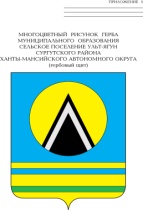 СОВЕТ ДЕПУТАТОВСЕЛЬСКОГО ПОСЕЛЕНИЯ УЛЬТ-ЯГУНСургутского муниципального районаХанты-Мансийского автономного округа – ЮгрыРЕШЕНИЕ – ПРОЕКТ00.00.2023 года                                                                                                      № 00п. Ульт-Ягун